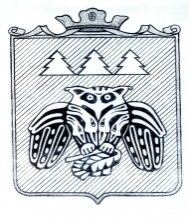 «Сыктывдiн» муниципальнöйрайонлöнмуниципальнöйюкöнсаСöветСовет муниципального образования муниципального района «Сыктывдинский»168220, Республика Коми, Сыктывдинский район, с.ВыльгортПОМШУÖМРЕШЕНИЕО деятельности руководителяадминистрации муниципального районаи деятельности администрации МО МР «Сыктывдинский» за 2019 годПринято Советом муниципального образования                          от «___» ______2019 годамуниципального района «Сыктывдинский»                                      № ____/___Руководствуясь частью 11.1 статьи 35, пунктом 2 части 6.1 статьи 37 Федерального закона от 6 октября 2003 года № 131-ФЗ «Об общих принципах организации местного самоуправления в Российской Федерации», пунктом 2 части 7 статьи 42.1 Устава муниципального образования муниципального района «Сыктывдинский», решением Совета МО МР «Сыктывдинский» от 20 июня 2012 года № 14/6-6 «Об утверждении Положения о порядке представления и рассмотрения отчета  руководителя администрации муниципального района «Сыктывдинский» о результатах своей деятельности и деятельности администрации муниципального района «Сыктывдинский», заслушав отчет руководителя администрации муниципального района Дорониной Л.Ю.,Совет муниципального образования муниципального района «Сыктывдинский»  решил: 1. Отчет  руководителя администрации муниципального района Дорониной Л.Ю. о результатах своей деятельности и деятельности администрации муниципального района «Сыктывдинский» за 2019 год принять к сведению (приложение).2. Признать деятельность руководителя администрации муниципального района Дорониной Л.Ю. и деятельность администрации муниципального района «Сыктывдинский» за 2019 год удовлетворительной.3. Настоящее решение вступает в силу со дня его официального опубликования.Глава муниципального района -председатель Совета муниципального района                                                   С.С.Савинова_______________2020 годаПриложение к решению Совета МО МР «Сыктывдинский»от ____________2020 года№______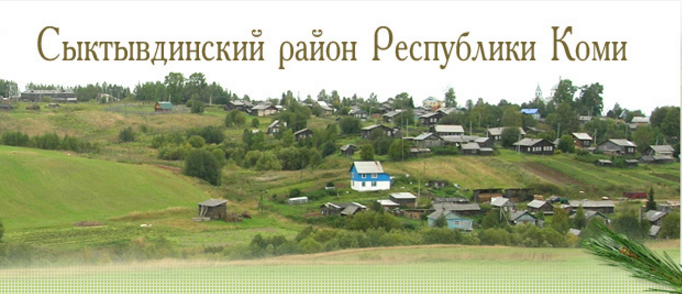 с. Выльгорт 2020 годСОДЕРЖАНИЕВведение	41. Задачи и оценка эффективности деятельности администрации, достижение ожидаемых результатов оценки	42. Краткий анализ работы администрации в отчетном году по достижению основных параметров социально-экономического развития	7Бюджет, бюджетные отношения 	7Экономика. 	8Сельское хозяйство	8Лесная отрасль	9Строительство	9Потребительский рынок 	9Малый бизнес 	10Кадровая потребность. 	12Неформальная занятость и безработица 	12Демография 	12Жилищно-коммунальная сфера 	13Дороги и  дорожная деятельность  	14Газификация 	16Переселение граждан 	16Реализация жилищных программ	17Земельные и имущественные отношения	18Градостроительная деятельность	19Образование	19Культура	22Туризм	24Физическая культура и спорт	25Управление	27Обращения граждан	27Связь с общественностью	29Реализация кадровой политики	99Претензионно-исковая работа	30Развитие некоммерческих организаций	31Проекты «Народный бюджет»	31Здравоохранение и доступная среда	32Старшее поколение	34Обеспечение безопасности, чрезвычайные ситуации	36Мобилизационная подготовка	39Оценка эффективности работы  администраций сельских поселений	393. Итоги реализации муниципальных программ, оценка их эффективности	39Заключение	41Приложение 1	43Уважаемые  депутаты, коллеги и приглашенные,здравствуйте!ВведениеТрадиционно в начале года мы подводим итоги работы администрации района за прошедший год. Отмечу, что на сегодняшний день в районе сохраняется стабильная экономическая и общественно-политическая ситуация, налажена эффективная система взаимодействия между представительной и исполнительной ветвями власти, администрациями района и поселений.Продуманные и взвешенные решения, принимаемые в течение всего периода, как в экономической, так и в бюджетной политике  привели к позитивным результатам – позволили без задержек выплачивать заработную плату, поддерживать социальную сферу, выполнять социальные обязательства перед населением, достойно отметить 90-летие со дня образования района. Представляя отчет, предлагаю еще раз проанализировать и оценить эффективность проводимой социально-экономической политики и выработать совместные предложения и инициативы по дальнейшему развитию района. Мой отчет включает в себя:Основные задачи и оценку эффективности деятельности администрации района, достижение ожидаемых результатов оценки;краткий анализ работы администрации в отчетном году по достижению основных параметров социально-экономического развития;итоги реализации муниципальных программ муниципального района, их оценка эффективностиЗадачи и оценка эффективности деятельности администрации, достижение ожидаемых результатов оценкиОтмечу, что работа администрации районав 2019 году  была направлена на реализацию Стратегии социально-экономического развития муниципального района «Сыктывдинский»  на период до 2020 года. В ноябре 2019 года начата работа по разработке Стратегии на период до 2035 года, которая сейчас проходит стадию согласования и будет представлена  вашему вниманию на ближайшей сессии Совета. Задачи, поставленные в Стратегии района, нашли отражение в 7 муниципальных программах по 4 блокам: экономика – 2 программы, социальная сфера – 3 программы, управление и безопасность по 2 программе.Основные задачи, стоявшие перед администрацией района в отчетном году, были направлены на:решение вопросов местного значения, отнесенных к компетенции муниципального района, решение отдельных государственных полномочий, переданных муниципальному району в установленном законодательством порядке. Их решение в рамках муниципальных программ и непрограммных мероприятий  позволило в 2019 году достичь конкретных результатов,  по которым проводится оценка эффективности деятельности администрации муниципального образования.Решением Совета МО МР «Сыктывдинский» от 7 мая 2019 года №38/5-1 состав основных (базовых) показателей для оценки и результативности деятельности руководителя администрации МО МР «Сыктывдинский» Вами пересмотрен. Сегодня оценка  осуществляется  по итогам достижения 37 показателям.Итоги реализации показателей за 2019 год приведены в приложении  к данному отчету.Кратко изложу результаты оценки по достижению показателей (индикаторов).Положительные результаты и наибольшая эффективность деятельности  администрации достигнута по следующим разделам, разделы таблицы, не имеющим отрицательных показателей:Бюджетная политика;Охрана окружающей среды;Обеспечение общественного порядка и общественной безопасностиРазделы, имеющие по 1 отрицательному показателю:Создание благоприятного предпринимательского и инвестиционного климата;Жилищно-коммунальных комплекс; Дорожное хозяйство.Отрицательные показатели  получены по следующим направлениям работы:Строительство –не достигнуты 2 показателя:Социальная сфера - не достигнуты 2 показателя.В результате доля показателей получивших положительный результат по сравнению с прошлым годом или плановыми показателями составила 83,8% от общего числа утвержденных  и оцененных показателей.Краткий анализ работы администрации в отчетном году по достижению основных параметров социально-экономического развития Анализ работы администрации в предыдущем году начнус  выполнения  показателей бюджетной политики.Бюджет, бюджетные отношенияВ 2019 году завершены мероприятия по переводу на полное кассовое обслуживание в УФК по Республике Коми. Кассовое исполнение бюджета муниципального района и бюджетов сельских поселений было обеспечено на счетах, открытых органам местного самоуправления и подведомственным им учреждениям в УФК по Республике Коми в соответствии с заключенными соглашениями об осуществлении УФК по Республике Коми отдельных функций по исполнению бюджетов. Не первый год идет работа по размещению информации в государственной информационной системе о государственных и муниципальных платежах. Сыктывдинский район по ежемесячному рейтингу УФК по Республике Коми по своевременному размещению информации о муниципальных платежах постоянно включается впервую пятерку среди муниципалитетов.В 2019 году, как и в предыдущие два года, район получил грант за наилучшие результаты по увеличению базы доходов местного бюджета.Кроме того, в соответствии с Указом Главы Республики Коми от 14.12.2011г. №165 по результатам оценки эффективности деятельности органов местного самоуправления муниципальных образований городских округов и муниципальных образований муниципальных районов в Республике Коми и глав (руководителей) администраций муниципальных образований городских округов и муниципальных образований муниципальных районов за 2018 год муниципальным районом получен грант в сумме 3,0 млн. рублей.По итоговому рейтингу по открытости бюджетных данных за 2019 год МО «Сыктывдинский» занимает 1 место среди муниципальных районов Республики Коми и 3 место среди муниципальных образований Республики Коми (городские округа и  муниципальные районы), четыре года удерживая лидерство по Республике Коми среди муниципальных районов входя в тройку лучших.Рост налоговой базы по ЕСХН, рост поступлений сумм по НДФЛ в следствии увеличения МРОТ, выполнение мероприятий «дорожной карты»  в соответствии с исполнением «майских» указов президента РФ - явились положительными моментами для укрепления доходной части бюджета муниципального района.По итогам 2019 года бюджет исполнен на 98,4 %.(млн. рублей)Поступило доходов 1414,8 млн. рублей, снижение доходной части по сравнению с прошлым годом составило 7,1% или 108,5 млн. рублей.Структура доходов представлена следующим образом:31,0 % собственными доходами69,0 % – безвозмездными поступлениями (поступления из вышестоящих бюджетов) в виде субвенций, субсидий и дотаций.Отклонение доходов бюджета в 2019 году по сравнению с 2018 годом произошло за счет:Увеличения налоговых и неналоговых поступлений – 79,8 млн. рублей.Снижения безвозмездных поступлений – 188,4 млн. рублей.Увеличились поступления по следующим видам:НДФЛ на 77,9 млн. рублей, что обусловлено ростом фонда начисленной заработной платы,Единый сельскохозяйственный налог (ЕСХН) на 4,5 млн. рублей.Штрафы на 3,0 млн. рублей.Акцизы на 2,9 млн. рублей.Продажа земельных участков на 1,5 млн. рублей.Поступления от аренды земли 0,8 млн. рублей.Налога по упрощенной системе налогообложения (УСН) на 0,3 млн. рублей.  Уменьшились доходы:- Продажа имущества на 0,4 млн. рублей.- Поступления от аренды имущества на 9,6 млн. рублей.- Единый налог на вмененный доход на 0,8 млн. рублей.- Госпошлина на 0,4 млн. рублей.- Патент на 0,1 млн. рублей.Расходы бюджета составили 1404,9 млн. рублей и они также снизились по сравнению с прошлым годом на 7,6% или на 115,5 млн. рублей.85,3% бюджета приходится на программные мероприятия или 1 198,6 млн. рублей, что на 141,4 млн. рублей меньше уровня 2018 года, освоено 96,0 % средств. Не полное освоение плановых показателей объясняется отсутствием актов выполненных работ, потребности средств:- по переданным полномочиям в части содержания автомобильных дорог общего пользования местного значения;- по субсидии на возмещение убытков по топливу твердому;- по строительству объекта инженерной инфраструктуры (13км. С Выльгорт),а также экономии бюджетных средств по конкурсным процедурам. Самые большие доли расхода бюджета исполнены по отрасли «Образование» -66,4%, «ЖКХ» -5,7 % и «Культура» 9,1%. Основной задачей бюджетной политики МО в 2019 году было сохранение сбалансированности и эффективности использования бюджетных средств. По итогам года сбалансированность достигнута. Основным итогом деятельности стало получение профицита бюджета МО МР «Сыктывдинский» в размере 9,9 млн. рублей, вместо 33,1 млн. рублей дефицита по плану.При администрации района  осуществляет работу межведомственная комиссия по ликвидации задолженности по выплате заработной платы и уплаты страховых взносов на обязательное пенсионное страхование и контролю за исполнением трудового и налогового законодательства, в которую входят представители администрации района, налоговой инспекции, прокуратуры, государственной трудовой инспекции и других республиканских структур и ведомств. В 2019 году состоялось  4 заседания комиссии, рассмотрено финансово-экономическое ситуация 72 предприятий района, в том числе в постоянном режиме:- сельскохозяйственные предприятия района: ООО «Палевицы», ООО «Часово», ООО «Пажга», ООО «Сыктывдинское»; - лесоперерабатывающие предприятия: ООО «Комибрус», ООО «Парма ПЭВ» ООО «Коми премиум Вуд», ООО «Нордстрой»; - иные отрасли: ООО «Гильдия», ООО Купина», ООО «Спецтехника» и другие.По результатам рассмотрения в бюджет возвращено 13,5 млн. налога на добавленную стоимость.С цель повышения финансовой грамотности населения и руководителей предприятий района на базе КРАПТ в сентябре 2019 года проведен первый финансовый форум. Его  посетили 265 человек. На сайте администрации   размещена брошюра «Бюджет для граждан». В  раздел  «Гражданам»  этого сайта имеется вкладка «опрос граждан», которая создана  с целью изучения  общественного мнения для последующего учета полученных результатов в процессе управления общественными финансами.Для обеспечения эффективности использования бюджетных средств принята программа оздоровления муниципальных финансов (оптимизации расходов). В 2019 году администрацией района в рамках программы проведены   мероприятия по следующим направлениям:Совершенствование системы управления общественными финансами, это 19 проектов «Народного бюджета» на общую сумму 6,4 млн. рублейПовышение эффективности управления бюджетными доходами, это работа по сплошной инвентаризации неучтённых объектов недвижимого имущества и организация работы с работодателями по погашению задолженности по выплатам и налогам, в результате проведено 4 заседания межведомственной комиссии, рассмотрено 72 организации, в бюджет поступило около 13,5 млн. рублей.Оптимизация и повышение эффективности бюджетных расходов, которые включают достижение целевых показателей по зарплате, расширение платных услуг бюджетными учреждениями, ведение претензионной работы.Задачами на 2020 год являются - усиление контроля за эффективным и  целевым использованием бюджетных средств, обеспечение прозрачности бюджетного процесса, в том числе через мероприятия по повышению финансовой грамотности граждан посредством творческих конкурсов (конкурс кроссвордов «Финансовый переполох», викторины и опросы по бюджетной тематике).Планы на 2020 год. Считаю своей задачей на 2020 год усилить контроль администрации района за эффективным и  целевым использованием бюджетных средств, обеспечить прозрачность бюджетного процесса, в том числе через мероприятия по повышению финансовой грамотности граждан посредством творческих конкурсов (конкурс детского художественного творчества «Финансы глазами детей»,  конкурс кроссвордов «Финансовый переполох», брейн-ринг «Финансы - это увлекательно», викторины и опросы по бюджетной тематике).Экономика. Основу для формирования  доходной части бюджета вижу в повышении собственных доходов за счет поступлений налогов от деятельности субъектов экономики.По состоянию на 01.01.2020 года на территории муниципального района «Сыктывдинский» хозяйственную деятельность осуществляют 974 субъектов, что на 6 субъектов меньше чем на ту же дату прошлого года. Из них: 366 юридические лица и 608 – индивидуальные предприниматели. В районе сохраняется тенденция к увеличению количества индивидуальных предпринимателей по причине упрощенной системы налогообложения для данного способа коммерческой деятельностиСтруктура хозяйствующих субъектовОсновными видами деятельности  субъектов коммерческой направленности, как у юридических лиц, так и индивидуальных предпринимателей района остаются:обрабатывающая промышленность, сельское хозяйствои  розничная торговля, для юридических лиц в дополнение – строительство, а для  каждого пятого ИП - транспортные услуги. Объемы основных видов производств муниципального образования в отчетном году, как и в последнее десятилетие,имеют положительную динамику. В 2019 году объем отгруженных товаров собственного производства предприятиями района возрос на 100,9% к уровню прошлого года  и составил5460,7 тыс. рублей.Возросли объемы обрабатывающих производств в уровню прошлого года на:мяса КРС, свинины, - на 102,3%;мяса и субпродукты пищевые домашних животных на 104,3%.Следуем отметить, что не вся продукция обрабатывающих производств имеет  динамику к росту, сокращаются объемы производства колбас, пара и горячей воды, что связана с  перепрофилированием производств, уменьшением спроса  и потребления населения.Сельское хозяйствоВ отрасли «Сельское хозяйство» зарегистрировано 36 юридических лиц и 46 индивидуальных предпринимателей. Несмотря экономические трудности такие как, недостаток финансовых средств, низкая закупочная цена на молоко, систематическое увеличение тарифов на электроэнергию, ГСМ, приводящие к увеличению себестоимости продукции, сельское хозяйство района старается сохранять свои позиции.  Сельскохозяйственные предприятия района в 2019 году увеличили:поголовье КРС на 40 голов, показатели по надою молока на 155 кг на одну корову;производство скота и птицы на убой на 1911,8 тонн в год.производство молока на 649 тонн в год.Текущий 2019 год оказался для аграриев тяжелым из-за неблагоприятных погодных условий. С 16 августа 2019 года в Сыктывдинском  районе была объявлена чрезвычайная ситуация. Больше всего пострадали от обильных осадков сенокосные угодья (60% заливных лугов были затоплены вышедшими из берегов реками и ручьями). Пашни не поддавались обработки из-за переизбытка влаги. Результат таких погодных условий повлиял на кормозаготовку, качество кормов остаётся низким. Однако сельзохпредприятия района  заготовили достаточный объем кормов и не планируют снижение поголовья и продуктивности. По состоянию на 1 января 2020 года в наличии на предприятиях АПК имеется 255 кг единиц кормов на условную голову скота (+ 33 кг к уровню 2018 года), в том числе концентрированных кормов 221 кг (+ 25 кг к уровню 2018 года).На территории района зарегистрировано 31 КФХ. В сельских поселениях появляются активные граждане, желающие открыть бизнес, построить животноводческие помещения для выращивания коз и овец (с. Шошка, д. Граддор), КРС мясного и молочного направления, индюков (с. Ыб).Лесная отрасль Положительную динамику  в производстве имеют и предприятия «лесной отрасли». На 117,4% увеличились объемы лесозаготовок. Темпы роста объемов отгруженных товаров данной отрасли в 2019 году в части лесоматериалов необработанных составили 136,0% к уровню прошлого года, в том числе хвойных пород на 147,2%.На территории района работает 30 пилорам, из них две трети пилорам сосредоточены в промышленной зоне с. Выльгорт. Лесопереработчиками определена проблема утилизации отходов лесопереработки. Только пилорамы с. Выльгорт  ежедневно  имеют отходами более 100 куб.м. опилок и горбыля. Необходима организация производства древесных отходов.  Возможно строительства завода по изготовлению брикетов, организации производства щепы для дальнейшей сдачи её на АО «Монди СЛПК». Перед администрацией района стоит задача, оказать содействие в открытии данного производства.СтроительствоОбъемы работ по отрасли «строительство» возросли в 3 раза и составили 407,2 млн. рублей.  Введено в действие жилых домов за счет всех источников финансирования в 22138 кв.м. общей площади жилых помещений, в том числе на счет ИЖС – 19569 кв.м. общей площади, что сопоставимо с уровнем 2018 года. Это лучший после МО ГО «Сыктывкар» показатель по республике. В 2019 году также администрацией района выдано 30 разрешений на строительство объектов и 361 уведомление о строительстве объекта жилищного строительства, на ввод в эксплуатацию выдано 15 разрешений и  уведомлений на окончание строительства ИЭМ – 160 ед..Думаю, что  сегодня осуществляется ввод в действие  тех домов, которые разрешение на строительство получили в течение последних 5-10 лет, это позволяет прогнозировать увеличение поступлений в бюджет  имущественного налога. Потребительский рынокВ «потребительской сфере» района задействовано более 230 хозяйствующих субъектов, это и предприятия розничной торговли, бытового обслуживания и общественного питания, почти четверть всех хозяйствующих субъектов. На территории района по состоянию на 1 января 2020 года торговую деятельность осуществляют 117 объектов: из них 112 магазинов и 5 киосков, выездная торговля осуществляется в 11 населенных пунктах. 2019 году  проведеноболее 170 ярмарок, в основном это ярмарки «выходного дня» в СП «Выльгорт». Норматив минимальной обеспеченности торговыми объектами для Сыктывдинского района составляет 405 кв.м. торговой площади на 1000 человек населения, который по итогам 2019 года  значительно превышает норму на 67 кв.м. и составляет по факту 472 кв.м. торговых площадей на 1000 человек населения. В районе федеральную торговую сеть представляю «Магнит» и «Пятерочка» в 3 населенных пунктах: Выльгорт, Пажга, Зеленец», которым можно отнести почти 50% всего розничного оборота торговли. Однако имеется недостаток торговых площадей в  нескольких населенных пунктах района: Шошка, Слудка, Ыб, Часово. Услуги общественного питания оказывают 14 объектов (7 столовых и 8 ресторанов) имеющих 638 посадочных мест, кроме того 17 столовых имеются в учебных заведениях, организациях, промышленных предприятиях. На территории района имеется 9 гостиниц с общим количеством спальных мест 438 ед.Чрезвычайных ситуаций  в потребительской сфере в 2019 году не вводилось. Что не скажешь о начале 2020 года. В марте т.г. в связи с угрозой распространения коронавируса и во избежание ажиотажа в торговых объектах, роста цен и дефицита товаров  введен ежедневный режим мониторинга потребительских цен.Малый бизнесРазвитие малого бизнеса во многом определяет темпы экономического роста, улучшение социального климата в районе, пополнение местного бюджета, обеспечение населения товарами и услугами. По состоянию на 1 января 2020 года малым бизнесов занято 83% всех хозяйствующих субъектов района, это 806 ед., в том числе:199 – общества с ограниченной ответственностью; 2 - акционерных общества; 4 - потребительских кооператива; 608 - индивидуальных предпринимателя.В малом бизнесе занято более тысячи человек. Доля поступлений налогов от специальных режимов налогообложения, применяемых субъектами малого и среднего бизнеса, в общей сумме поступивших налогов составляет 7,1 %.В целях поддержки предпринимательства в районе реализуется муниципальная программа «Развитие экономики» с подпрограммой 2 «Малое и среднее предпринимательство». В рамках подпрограммы администрацией района организуются информационные, методические, консультативные мероприятия с бизнес сообществом и гражданами по различным направлениям предпринимательской деятельности, в том числе по мерам государственной поддержки, реализуемой на территории Республики Коми. Проводится работа по популяризации предпринимательства путем публикации в СМИ и в сети Интернет положительных примеров создания бизнеса, организацией различных мероприятий, посвященных Дню предпринимательства и всероссийской неделе предпринимательства. На реализацию мероприятия по формированию позитивного имиджа малого и среднего предпринимательства в 2019 году было выделено  64,4  тыс. руб.,  подготовлено и опубликовано 8 статей в газете «Наша жизнь», информация  для предпринимателей в ежедневном режиме размещается на вкладке «Малый бизнес Сыктывдинского района» в группе «вКонтакте».В целях совместной работы в области развития и поддержки субъектов малого и среднего предпринимательства между администрацией МР «Сыктывдинский» и автономной некоммерческой организацией Республики Коми «Центр развития предпринимательства», работающей под брендом «Мой бизнес», в июле 2019 года заключено соглашение о сотрудничестве. В рамках соглашения были проведены бесплатные обучающие семинары по следующим направлениям:бизнес-тренинг на тему «Генерация бизнес- идей, юридические аспекты и финансовая поддержка» МиС предпринимательства», в котором приняли участие 23 человек;обучающие семинары по вопросам пенсионного, трудового и налогового законодательства и вопросам ФСС, в котором приняло участие 72 чел.С целью улучшения финансовой грамотности  в сентябре 2019 года при КРАПТ проведен форум, в котором приняло участие - 165 человек, в том числе СМП - 8 человек;С целью  вовлечения в предпринимательские круги и профориентации молодежи от 14-17 лет  организован съезд лагерей труда и отдыха в Гренаде, котором приняли участие 129 учащихся района.На постоянной основе организована работа Координационного совета по малому предпринимательству, на котором обсуждаются вопросы, важные как для района, так и бизнес - сообщества.Предпринимателям оказывается практическая помощь по участию в различных конкурсах, выставках и ярмарках. Особое место в поддержке предпринимательства занимают финансовая и имущественная поддержка. В 2019 году реализация мероприятий по финансовой поддержке субъектов малого и среднего предпринимательства была направлена на решение задач национального проекта «Малое и среднее предпринимательство и поддержка индивидуальной предпринимательской инициативы».  Финансовую поддержку в 2019 году получили 3 предпринимателя:КФХ Фёдоров А.В.  - 685,3 тыс. рублей субсидии на возмещение  части затрат первоначального взноса на приобретение в лизинг 2 единиц техники для перевозки готовой продукции и кормов для сельскохозяйственного производства (СП «Выльгорт»); ИП Кравчук Р.А. – 1244 тыс. рублей на приобретение техники (трактора) для организации работ  по очистке дорог СП «Мандач»;ООО «Теплоком»  - 1244 тыс. рублей на приобретение техники (трактора) для организации работ  по очистке дорог и дворовых подъездов СП «Зеленец».Предпринимателями создано 3 рабочих места, два последних в рамках реализации соглашения о социально-экономическом партнерстве с АО «Монди  Сыктывкарский ЛПК».Всего на реализацию соглашения о социально-экономическом партнерстве  АО «Монди СЛПК» на 2019 год  выделено 4897,2 тыс. рублей, в том числе на реализацию социальных мероприятий 1959,2 тыс. рублей (40%  общей суммы), информация о которых будет представлена в итогах социальной сферы,, подведены итоги 10 летнего сотрудничества с Монди, подготовлен видеофильм о результатах сотрудничества.Впервые в 2019 году заключено соглашение о социально-экономическом партнерстве с ООО «Лузалес», которое базируется на производственной площадке бывшего «Сыктывкарского промкомбината». Предприятие осуществляет выпуск высококачественных пиломатериалов, оцилиндрованных бревен, клееных деревянных конструкций, различных   погонажных  изделий  для строительной индустрии, а также производство  пеллетов. В 2019 году  ООО «Лузалес» оказана спонсорская поддержка мероприятий района в размере 600,0 тыс. рублей, в 2020 году данное сотрудничество продолжится. Предусмотрена финансовая поддержка на завершение строительства «Часовская школа-сад».В сфере малого и среднего  предпринимательства остаются проблемы, связанные с недостаточностью собственных средств на развитие бизнеса, высокими ставки налогообложения,  дефицитом  квалифицированных кадров на местном рынке труда.Задача на 2020 год:  В полном объеме использовать все имеющиеся на местном и республиканском уровне механизмы для поддержки и развития малого и среднего предпринимательства Кадровая потребностьВ 2019 году в рамках исполнения распоряжения Правительства Республики Коми от 1 марта 2017 года № 114-р администрацией МО МР «Сыктывдинский» была проделана работа по формированию прогноза кадровой потребности отраслей экономики Сыктывдинского района на период 2020-2026 годов.Из 184 организаций, осуществляющих деятельность на территории МО МР «Сыктывдинский»:выявлена кадровая потребность у 34 организаций;отсутствует кадровая потребность у 122 организаций;организации, находящиеся в процессе ликвидации, реорганизации или не осуществляющие деятельность – 25 организаций;от 3 организаций ответа не поступило. Впервые в 2019 году в список опрашиваемых вошли администрации 13 сельских поселений района.	Ввод данных по кадровой потребности осуществлялся в ГАС «Управление» в разделе «Кадровая потребность». В результате опроса наиболее востребованными профессиями для предприятий Сыктывдина стали:юрист, бухгалтер, финансист, экономист, архитектор, специалист по дорожной деятельности, слесарь по ремонту авто, лесовод, столяр, менеджер социально-культурной деятельности, библиотекарь, педагог, водитель школьного автобуса, воспитатель, режиссер, хормейстер. Неформальная занятость и безработицаВ отчетном году администрацией района  плановый показатель по выявлению неформальной занятости(план 200 чел.) выполнен на 94,5% (факт 189 чел.)В отчетном году удалось официально трудоустроить 92 гражданина и зарегистрировать 97 индивидуальных предпринимателей, что увеличило поступления НДФЛ в бюджет района. В 2020 году работа по выявлению неформальной занятости будет продолжена.Наряду с неформальной занятостью на территории района существует и официальнаябезработица.По состоянию на 1 января 2020 года численность незанятых граждан, состоящих на регистрационном учете в ГУ РК «ЦЗН Сыктывдинского района» составила 409 человек. Это на 10 человек больше, чем год назад, из них безработных граждан – 266 человек (+15 чел. к уровню 01.01.2019г.)Уровень зарегистрированной безработицы за 2019 год составил  2,2%. Самый большой уровень безработицы сохраняется в сельских поселениях: Озел, Слудка, Яснэг и Ыб.На 1 января 2020 года потребность организаций в работниках (наличие вакансий) составила 205 человек, в том числе по рабочим специальностям 110 чел, нагрузка незанятого населения на  одну вакансию впервые составила 2 ед.В рамках «Самозанятости» финансовая поддержка оказана  8 безработным гражданам, зарегистрировавших далее свою предпринимательскую деятельность, сотрудники администрации района принимают участие в комиссии по обсуждению предлагаемых безработными проектов своей будущей предпринимательской  деятельности.В 2019году проведено 6 ярмарок вакансий.Решение администрацией района вопросов занятости населения осуществляется в рамках муниципальной программы «Создание условий для развития социальной сферы МО МР «Сыктывдинский», утвержденной на период 2019-2021 года, в состав которой входят 4 подпрограммы в том числе подпрограмма  «Содействие занятости населения». В рамках данной подпрограммы в 2019 года в районе проведены следующие мероприятия:подготовлено Постановление от 28.11.2018 г. № 11/1057 «Об организации и финансировании общественных и временных работ для занятости безработных и несовершеннолетних граждан на территории муниципального района «Сыктывдинский» в 2019 году»;трудоустроены на временные и общественные работы 264 безработных граждан при плане 245 человек в год или 107,7 %;трудоустроены в свободное от учебы время 263 несовершеннолетних от 14 до 18 лет при годовом значении 200 человек или 131,5 %.Трудоустройство несовершеннолетних граждан, пожалуй, сегодня одна из важнейших задач в воспитании гармоничной личности, возможность  для совершеннолетнего занять свободное от учебу время и приобрести трудовые и профессиональные навыки. А для подростков, имеющих какие-либо  наказания, и возможность для социальной  реабилитации.Сохранить человека как личность  и предоставить ему  качественные условия проживания, реализации своего потенция - пожалуй, одна из главных целей в социально-экономическом развитии  муниципального района «Сыктывдинский».Демография.Сохранение положительной демографии на территории района – это приоритетное направление, выбранное Стратегией социально-экономического развития МО МР «Сыктывдинский». Сегодня наш район единственный из  муниципалитетов Республики Коми, который имеет положительную демографическую ситуацию. К сожалению,  впервые за последнее десятилетие положительная  динамика обеспечивается за счет  миграционного притока.В 2019 году на территории района родилось 260 человек (-34 человека к уровню 2018г.)  и умерло 262 человек (+1 человек  к уровню 2018 г.), естественная убыл населения составила-2 человека. Причинами смерти являются болезни системы кровообращения (137 чел.), новообразований (45 чел.). Прибыло в район в отчетном году 980 человек, на 251 человек меньше, чем в 2018 году. Выбыло 937 человек, также меньше на 173 человек уровня  предыдущего к отчетному году. Миграционный приток населения  равен 43 человека.По данным Комистата численность постоянного населения по состоянию на 1 января 2020 года составила 24404 человекаЖилищно-коммунальная сфера.Жилищный фонд муниципального района «Сыктывдинский» по данным Комистата составляет 731,3 тыс. кв.м. общей площади жилых помещений. В среднем на одного жителя приходится более 30 кв.м.По формам собственности жилой фонд можно разделить:к государственной форме относятся 11,1 тыс. кв.м. жилья, к муниципальной – 66,2 тыс. кв.м. к частной 654 тыс. кв.м. Удельный вес общей площади жилых помещений, оборудованной:водопроводом составил 40%;канализацией – 31%;отоплением – 54%;газом – 26%;ваннами – 27%;горячим водоснабжением – 24%.Согласно комплексному плану мероприятий по подготовке жилищно-коммунального хозяйства района  к работе в зимних условиях 2019-2020 годов проведена следующая работы:подготовлено 47,171 км тепловых сетей;заменено 0,660 км ветхих тепловых сетей;подготовлено 63,595 км водопроводных сетей ;заменено 1,230  км. ветхих водопроводных сетей.подготовлено 205,36 тыс. жилого фонда;В декабре 2019 года в рамках Подпрограммы «Энергосбережение и повышение энергетической эффективности на территории Республики Коми» Государственной программы Республики Коми «Развитие строительства и жилищно-коммунального комплекса, энергосбережение и повышение энергоэффективности» за счет внебюджетных средств, получаемых с применением регулируемых цен (тарифов) в качестве внебюджетного источника финансирования мероприятий по энергосбережению и повышению энергетической эффективности отобран проект «Установка газовой блочно-модульной котельной в с. Зеленец с последующим закрытием существующей котельной МУП «Энергия». Планируемый срок строительства 2021 год.В 2020 году планируется также реализовать «Установка газовой блочно-модульной котельной в м. Еля-Ты (с. Выльгорт) с последующим закрытием существующей мазутной котельной м. Еля-Ты (с. Выльгорт)». Проектирование новых водопроводных и канализационных сетей в с. Выльгорт, ул. Полевая, Огородная, Шоссейная, Ручейная, Родниковый проезд I-V на стадии прохождения государственной экспертизы, после получения которой администрация района будет готовить пакет документов целью дальнейшего включения в Государственные программы.Дороги и дорожная деятельность Качественное состояние дорог – это проблема не только муниципалитета и республики, но и России в целом. Однако при опросе граждан района, проводимом УГГС Республики56,7% из них отметили  состояние автомобильных дорог муниципалитета удовлетворительным, что позволило занять 3 место району среди муниципалитетов республики (после МР «Печера» и МР «Сосногорск»). Тот же опрос показал, что уровень удовлетворенности населения района организацией транспортного обслуживания  имеет тот же показатель 56,7 и аналогичное место в рейтинге. На балансе администрации района состоит 51 автомобильная дорога общего пользования местного значения общей протяженностью - 211,6 км., из них:В 2019 году заключены следующие муниципальные контракты:Выполнение работ по содержанию автомобильных дорог общего пользования местного значения на территории муниципального района «Сыктывдинский» в 2019 году. Нанесение горизонтальной дорожной разметки.Обустройство проездов по решению суда (ул. 70 лет победы, ул. Славы). Выполнение работ по ремонту автомобильной дороги «Подъезд к м. Пичипашня».Выполнение работ по текущему ремонту на автомобильных дорогах  общего пользования местного значения.	В рамках заключенного муниципального контракта на содержание автомобильных дорог местного значения проведение работ по ямочному ремонту в 2019 году выглядит следующим образом:		Работы по ремонту картами проведены в объеме - 5000 м2. Картами проведен ремонт 570 м. дорожного покрытия на автомобильных дорогах в с. Выльгорт и с. Пажга.Данные работы позволили:- устранить 2 участка с колейностью на автомобильной дороге «По с. Выльгорт», протяженность 0,3 км.	- привести покрытие проезжей части примыкания автомобильных дорог «Подъезд к с. Пажга» - «Савапиян – Пажга – Жуэд» в нормативное состояние (ликвидирована аварийная ямочность на спуске/подъёме автомобильной дороги), протяженность 0,27 км.    	Проведена замена верхнего слоя автомобильной дороги «Подъезд к м. Пичипашня» на всём протяжении автомобильной дороги, т.е. 1,31 км. Администрацией района проводится мониторинг состояния проезжей части в целях направления подрядной организации требований об устранении недостатков в рамках гарантийных обязательств.	В рамках текущих ремонтных работ были проведены ремонты водопропускных труб в с. Лэзым, с. Выльгорт (на а/д «Подъезд к сапоговаляльной фабрике), с. Янэг (на а/д «Яснэг – Кемъяр» грунтовая дорога), с. Слудка (на а/д «Позялэм - Большая Парма» грунтовая дорога). 	На дворовой и прилегающей территории у д. 23 по ул. II квартал с. Зеленец проведены следующие работы по асвальтированию участка подъездной дороги, пешеходной дорожки к д. 23, внутридворовой площадки.	В квартале малоэтажной застройки в м. Пичипашня проведены работы следующие работы:- асфальтирование участка подъездной дороги к кварталу малоэтажной застройки;- асфальтирование дворовой территории у д.  41, 43 по ул. Мира;- асфальтирование тротуара у д. 49 по ул. Юбилейная;- восстановление участка тротуара у д. 11 по ул. Новая. ГазификацияВ 2019 году проект на газоснабжение 13 км села Выльгорт прошел государственную экспертизу, имеет положительное заключение проектно-сметной документации, завершение работ 1 этапа в мае 2020 г. Подготовлена документация для проведения электронного аукциона по производству работ II этапа.	Администрацией района получено положительное заключение государственной экспертизы от 28.10.2019 по объекту «Строительство газопровода с.Часово Сыктывдинского р-на», финансирование работ предусмотрено в адресной инвестиционной программе Республики Коми на 2020 год и плановый период 2021 и 2022 годов, утверждённой распоряжением Правительства Республики Коми от 18.02.2020 г. N46-р.	Администрацией района заключен муниципальный контракт от 26.08.2019 на выполнение работ по подготовке проектной и рабочей документации по объекту «Обеспечение земельных участков инфраструктурой в местечке Пичипашня, с. Выльгорт, Сыктывдинского района, Республики Коми (магистральные улицы, внутриквартальные улицы, проезды и уличное освещение) в рамках комплексного обустройства площадок под жилую застройку в сельской местности». Согласно контракту срок предоставления ПСД определен 26.05.2020.Переселение гражданБольшой проблемой для Сыктывдинского района остается наличие ветхого и аварийного жилья. Общая площадь ветхого и аварийного жилищного фонда составляет 125 тыс. кв.м.Степень износа жилищного фонда по состоянию на 01.01.2019 года представлена в таблице ниже Жилой фонд района в основном состоит из домов постройки 1946-1995 года. Информация по годам возведения жилищного фонда представлена в таблице ниже: Снос аварийных многоквартирных жилых домов (далее - МКД), расселение граждан из которых производилось по программе переселения граждан из аварийного жилищного фонда в период 2013-2018 годах: всего снесены 38 МКД -100%. Последние 5 аварийных домов (4-ре в с.Выльгорт, 1 в с.Слудка) утверждённых в программе снесены в декабре 2019 г.	На период 2019-2025 года разработана муниципальная  программе «Переселения граждан их аварийного жилого фонда МО МР «Сыктывдинский», куда вошли 140 многоквартирный дом.  В 2019 году  переселено 111 граждан из аварийного жилого фонда (в разрезе МКД), проживавших в 30 квартирах общей площадью 1237,40 м.кв.	Администрацией района выдано 391 разрешений на строительство  объектов и объектов индивидуального жилищного строительства, введены  в эксплуатацию 15 объектов  и  160 ИЖС.	В 2019 году проведены аукционы и заключены контракты (договора) на строительство следующих объектов:- «Строительство средней общеобразовательной школы на 145 мест в с. Часово Сыктывдинского района с реализацией программы дошкольного образования» завершение работ в июне 2020 г. - «Строительство детского сада на 270 мест с. Выльгорт Сыктывдинского района» завершение работ в декабре 2020 г.Реализация жилищных программ Кроме переселения из аварийного жилья, администрацией района осуществляется реализация иных жилищных программ, переданных в рамках государственных полномочий.По состоянию на 1 января 2020 года в администрации района на учёте на улучшение жилищных условий состоит 288 семей, из них: - 139 семей в рамках федеральной целевой программы «Устойчивое развитие сельских территорий на 2014 – 2017 годы и на период до 2020 года»;-  34 семей в рамках федеральной целевой программы «Жилище» на 2015 – 2020 годы;-  115 семей в рамках Закона Республики Коми №30–РЗ от 5 апреля «О социальных выплатах на строительство или приобретение жилья».	За 2019 год улучшили жилищные условия 15 гражданин, признанных нуждающимися в улучшении жилищных условий в т.ч.: Во исполнение Федеральной целевой программы  «Устойчивое развитие сельских территорий»выдано 8свидетельств на общую сумму 13508289,90 руб. Это:5 семей – СП «Выльгорт», по 1 семье - СП «Пажга»,  СП «Лэзым», СП «Палевицы».Компенсацию в виде 2/3 процентной ставки по ипотечных и других жилищных кредитам получили 5 граждан.Субсидии в размере 834 498,00 рублей выделены 1 ветерану боевых действий и 1 инвалиду на приобретение или строительство жилья в сельской местности.На учете  по улучшению жилищных условий  по состоянию на 1 января 2019 года состояли 117 детей – сирот. В предыдущие  годы администрацией района проведена большая работа по привлечению дополнительный субсидий в бюджет МО на решение проблемы с жильем детям-сиротам. В итоге  муниципальному образованию на 2019 год предоставлена субсидия в размере 24403,5 тыс. рублей.  Данная субсидия позволила району приобрести 201 благоустроенных однокомнатных квартир :с. Выльгорт – 11 квартир;с. Зеленец – 5 квартир;с. Пажга – 4 квартиры. Однако, принятые меры по привлечение дополнительных средств не уменьшили численность детей сирот в районе. Только в 2019 году на учет вновь встали 26 детей-сирот, и очередность их по состоянию на 1 января текущего года возросла до 123 человек.Положительным моментом в работе в детьми –сиротами стало отсутствие дополнительных судебных решений  в течение 2019 года по предоставлению жилых помещений данной категории. Но на конец 2019 года остаютсянеисполненными 20 судебных решений предыдущих лет, по 17-ти из них открыты исполнительные производства. А значит администрация района продолжает получать административные штрафы на неисполнение как судебных решений, так и исполнительных производств. В 2020 году  мы планируем приобретение еще 19 квартир, что позволит уменьшить количество исполнительных производств еще на 8 единиц. В прошлом году начата большая работа по инвентаризации очередности нуждающихся.  С 1 января 2020 года вступила в действие новая государственная программ «Комплексное развитие сельских территорий», в рамках которой был проведен переучет граждан, нуждающихся в улучшении жилищных условий. 26 семей  сняты с учета, остальным 139 семьям направлены уведомления  о необходимости подтверждения своего статуса «Нуждающихся».  На переучет подошли 74 семьи.  С 1 января 2020 года в Российской Федерации начала работать  программа «Сельская ипотека». Граждане, изъявившие желание, или проживающие в сельской местности, являющиеся нуждающимися в улучшении жилищных условий, могут взять ипотеку под 2,7%, одновременно получать возмещение на 2/3 процентной ставки. Сегодня республикой к реализации «сельской ипотеки» привлечен Россельхозбанк и Сбербанк РФ Всего семей улучшивших жилищные условия, совместно с программой переселения  в 2019 году составило 154 семьи что меньше  данного показателя  за 2018 года на  76 семей, однако плановые показатели программ в 2019 году выполнены.Земельные и имущественные отношенияРешение вопроса жилищного строительства это один из приоритетов развития Сыктывдина. Поэтому помимо привлечения субсидий на строительство жилья администрацией района ведется активная работа по выделению земельных участков льготной категории граждан. В настоящее время по состоянию на 24 марта 2020 года в очереди состоит 3 многодетных семьи.В 2019 году гражданам льготных категорий выделено 100 земельных участков, из них 45 участков «гражданам, имеющим трех и более детей», общей площадью 12 гектар.Также в 2019 году, в целях исполнения пункта 2.4. Соглашения, подписанного с администрацией МО ГО «Сыктывкар» от 19 ноября 2018 года о порядке совместных действий при проведении мероприятий в сфере обеспечения прав граждан на бесплатное предоставление в собственность земельных участков, гражданам МО ГО «Сыктывкар» предоставлено 20 земельных участков, из них 15 земельных участков «гражданам, имеющим трех и более детей».В дополнение предоставлено 47 га земель для строительства различных объектов, в том числе 27 га для жилищного строительства.В 2019-2021 годы также планируется увеличение численности выданных земельных участков.Кроме того, в 2019 году проведен 1 аукцион по продаже прав на земельные участки, состоящий из 6 лотов. По итогам аукциона заключено 2 договора аренды с общим годовым размером арендной платы – 571,1 тыс. рублей.Ежегодно решением Совета  МО утверждается план приватизации муниципального имущества, в который на 2019 год вошел только 1 объект.Каждое сельское поселение  муниципалитета   и сам муниципальный район осуществляет ведение  реестра муниципального имущества, часть из которого предназначена для передачи субъектам малого и среднего предпринимательства, и организациям, образующим инфраструктуру поддержки субъектов малого и среднего предпринимательства. По состоянию на 1 января 2020 года в такой перечень имущества входят 21 объект: в том числе:Муниципальный район – 7 единиц имущества;СП:   Яснэг, Слудка, Пажга, Лозым по 3 единицы имущества;СП:  Озел, Шошка  по 1 единице имущества.В 2019 году ИП Лыткину С.Л. (Озёл)  передан в аренду трактор и комплекту для оказания  работ и услуг в личных подсобных хозяйствах граждан сельского поселения «Озел». Еще  от 2  объектов имущества предприниматели отказались. В 2019 году расторгнуты договора арендыимущества с ИП Игушевым Л.Г на использование автобуса в с. Озел и ИП Сидорова Т.В. на использование швейное оборудование в с. Зеленец.Не используется оборудование парикмахерской, которое находится в СП «Яснэг», не востребованы предпринимателямитакже комплект оборудования  по ремонту обуви, вакуумная машина КО-522 Б, нежилое помещение, Д. Каликовой 100а и другое.Градостроительная деятельностьВ сфере градостроительной деятельности перед администрацией района стояли задачи:Обеспечения МО МР «Сыктывдинский» документами территориального планирования, градостроительного зонирования, нормативами градостроительного проектированияСоздание условий современного развития территории муниципального района с использованием документации планировки территорий для обеспечения градостроительной деятельности и развития архитектуры. В целью реализации задач администрацией района проведена в отчетном году следующая работа:Решением СоветаМО МР «Сыктывдинский» от 29 мая 2019 года № 39/5-3 внесены изменения в Генеральный план сельского поселения Часово.Решением СоветаМО МР «Сыктывдинский» от 4 декабря 2019 года № 44/12-6внесены изменения в Правила землепользования и застройки сельского поселения Зеленец.Администрацией района ведутся работы по выдаче разрешения на разработку проектов планировки и проекта межевания территории и их утверждению.За 2019 – 2020 год были утверждены проекты межевания и проекты планировки на следующие объекты: ПМ территории объекта «Реконструкция ВЛ 10 кв ПС 220/110/10 кв «Сыктывкар» яч. 842 в м. Дырнос Сыктывдинского района Республики Коми.ПМ территории для размещения объекта «Подъездная дорога к месторождению «Кыньшор».ПМ территории для формирования земельных участков из земель находящихся в государственной или муниципальной собственности, расположенных по адресу: Республика Коми, Сыктывдинский район, с. Палевицы, ул. Советская, местечко Школа.ПП и ПМ территории для размещения объекта «Строительство внутрипоселкового газопровода с. Часово Сыктывдинского района Республики Коми.ПМ территории для размещения объекта «Газопровод отвод к ГРС-1 г. Сыктывкар (ВЛ-0,04 кв) на территории Сыктывдинского района, ГУ «Чернамское лесничество», Часовское участковое лесничество, квартал 199.ПМ территории «Реконструкция сооружения для сброса очищенных сточных вод».ПМ территории, в отношении элемента планировочной структуры для размещения многоквартирного жилого дома расположенного по адресу: Республика Коми, Сыктывдинский район, с. Зеленец, ул. Набережная, дом 8.В 1 квартале текущего года  ведется работа по процедуре проведения публичных слушаний по вопросу утверждения проекта межевания территории «Земельный участок в селе Лэзым Сыктывдинского района Республики Коми», для последующего его утверждения.На Совете МО МР «Сыктывдинский», состоявшихся 26 марта 2020 года, был утвержден Генеральный план сельского поселения Выльгорт.ОбразованиеОсновные изменения, коснувшиеся системы образования на всех уровнях - муниципальном, региональном, федеральном, связаны с утверждением проектов в рамках реализации национального проекта «Образование». Это нашло отражение в планировании мероприятий на уровне управления образования и учреждений образования.	Численность образовательных организаций в  отчетном году по сравнению с 2018 годом не изменилась: функционируют 27 образовательных организаций. Из 12 школ- 6 реализуют программы дошкольного образования, 100% образовательных организаций имеют лицензию на образовательную деятельность. Исполнение бюджета за 2019 год в сфере образования  в рамках МУ «Развитие образования» составило 99,77%.По состоянию на 1 января 2020 года в Государственной информационной системе «Электронное образование» зарегистрировано 349 очередников на предоставление места в ДОО, что на 69 детей меньше по сравнению с прошлым годом (на 01.01.2019 -  418 очередников). Охвачено услугами дошкольного образования 1607 детей, что составляет 69,8% от их общего числа при плане 65%.. В образовательных организаций увеличилось количество классов до  182 единиц (в 2019 г-176 единиц), с охватом учащихся 2887 человек. Общий охват услугами дополнительного образования по состоянию на 1 января 2020 года составил2 443 детей(62,5% от их общей численности). В 2019 году аттестовано на категории 37% учителей от их общей численности, которая на  1 января 2020 года составила  536 человек.Отличительной особенностью в 2019 году была целенаправленная работа по реализации ведомственных проектов национального проекта «Образование»По проекту Современная школа сделано следующее:	В 2019 году в рамках Соглашений с РК начато строительство 2 объектов, проведен ремонт в целях приведения в соответствие с требованиями пожарной и санитарно-эпидемиологической безопасности учреждений образования. Общая сумма ремонта составила  149, 6 млн. рублей. Проведены мероприятия по обеспечению антитеррористической защищенности во всех образовательных организации,  на сумму 8 ,8 млн. рублей.В рамках реализации проекта «Современная школа»в 2019 году также :открыты 3 Центра цифрового и гуманитарного профилей «Точка роста» на базе общеобразовательных организаций: МБОУ «Выльгортская СОШ№2», МБОУ «Пажгинская СОШ; МБОУ «Зеленецкая СОШ», охват учащихся составил 868 человек.созданыусловия для обучения детей с ОВЗ. В 17 образовательных организациях  реализуются адаптированные образовательные программы для 90 детей с ОВЗ, в том числе 38 детей-инвалидов, (в 2018 году-70 чел); с октября 2018 года осуществляется строительство средней общеобразовательной школы на 145 мест в с. Часово с реализацией программы дошкольного образования.В рамках реализации  регионального проекта «Цифровая образовательная среда»:разработан и реализуется муниципальный проект «Цифровая образовательная среда» в 2019 году школами района приобретено цифровое оборудование  на сумму 1 млн. 129 тыс. рублей;МБОУ «Выльгортская  средняя общеобразовательная школа №1» включена в республиканский проект «Целевая модель Цифровой образовательной среды», что позволит обеспечить процесс создания условий для развития цифровизации образовательного процесса. В конце 2019 года через МО РК в школупоступило оборудование на сумму 2 млн.  115 тыс. рублей;доступом к сети Интернет с высокой скоростью (выше 10 Мбит/с) обеспечены 7 школ, что составляет 58,3 % от общего количества школ;проведен цикл мероприятий для детей по информационной безопасности;Проект, направленный на создание условий для развития детей «Успех каждого ребенка». В рамках данного проекта:разработан муниципальный проект «Выявление и поддержка одаренных детей»;третий год подряд организуется Конкурс на получение Малой Премии Сыктывдинского района. Премии в 2019 г. вручены 26 учащимся и 2 дошкольникам района;учащиеся приняли  участие в 23 республиканских, российских конкурсах, призовых мест более 100;учащиеся школ приняли участие в 8 районных, 17 республиканских, 8 всероссийских и международных экологических мероприятиях , заняли 23 призовых места;функционируют 13 кадетских классов с общим охватом 189 человек, 8 школьных отрядов Юнармиис общим количеством 180 человек, развивается российское движение школьников;первое место в республиканской спортивно-патриотической игре «Орленок» 9-ый раз заняла команда Выльгортской СОШ №2, 2 место у школьников района  в республиканских соревнованиях  «Президентские Состязания», 2 место в соревновании «Президентские игры», 345 детей сдали нормативы ГТО;на проведение оздоровительной кампании в 2019 году выделено  2 008,1 тыс. рублей (в 2018 г-1 934,3 тыс. рублей), летним отдыхом охвачено 57% детей (в 2018 г-52%).В рамках региональных проектов «Учитель будущего» и «Социальные лифты для каждого»:организована целенаправленная система обучения кадров через курсы, семинары, конференции. Прошла научно-практическая конференция «Учитель будущего с участием КРИРО с 5 дискуссионными площадками, начала работу Школа молодого учителя;в конкурсах профессионального мастерства приняли участи 37 педагогов.  За 2019 год призерами республиканского уровня стали 8  педагогов, российского уровня 3 педагога;в конкурсе «Лучшая сельская школа 1 место в республике занял педагогический коллектив МБОУ «Выльгортская СОШ №1», в республиканском конкурсе «Топ 10 лучших школ» 3 место у МБОУ «Пажгинская СОШ», эта же школа заняла 2 место в республиканском  конкурсе среди школьных столовых.Целенаправленная работа позволила улучшить показатели обучения: по ЕГЭ:  средний балл остался почти  на прежнем уровне - 57,8 баллов (было 57,6), количество выпускников, получивших от 70 до 100 баллов выросло от  20% до 23,9 %.  По ОГЭ:  уровень усвоения вырос с 89,7%  до 97,2%,  качественный показатель с 52,8% уменьшился до 48,9%. Снизилось вдвое количество учащихся, оставленных на повторный курс и условно переведенных (с 1,36 до 0,3%). За последние 3 года общее количество медалистов составило 17 человек, а количество отличников возросло с 4,2 до 6,7%.Основные задачи на 2020 год:обеспечить эффективное функционирование Центров социального и гуманитарного профиля в ОО «Точка роста», открыть Центры в Палевицкой и Ясногской СОШ,завершить строительство образовательного учреждения в поселении Часово, подготовка к строительству нового корпуса Выльгортской СОШ №1.обеспечить дальнейшее развитие системы дополнительного образования,строительство детского сада на 270 мест в с.Выльгорт  создание детского центра цифрового образования детей «IT-Куб» на базе РЦВР с. Выльгорт.КультураВ «Год Театра» в Сыктывдинском районе было реализовано множество ярких творческих проектов, как традиционных, так и новых. С большим успехом прошёл 16-й Всероссийский фестиваль самодеятельных исполнителей народной песни «Завалинка», посвященный 90-летию Сыктывдинского района и 98-летию со дня образования Республики Коми.  Организация и проведение фестиваля состоялась благодаря Гранту Главы РК в размере 1 млн. рублей и спонсорской помощи предприятий района и республики.За 2019 год яркими творческими отчетами в сельских поселениях Сыктывдинского района прошёл фестиваль-конкурс «Менам дона чужан му», посвященный 90-летию Сыктывдинского района. Подведение итогов конкурса завершилось на Гала-концерте фестиваля «Завалинка»: 1 место – сельское поселение Часово, 2 место – сельское поселение Лозым, 3 место – сельское поселение Озёл.Впервые в отрасли «Культура» прошёл успешно 1 районный конкурс профессионального мастерства «Лучший специалист учреждения культуры».Немало усилий в рамках года культуры приложено и на укрепление материально-технической базы учреждений культуры: Капитально отремонтирована кровля и частично заменены окна и двери в Доме культуры с. Часово филиала МАУК «Сыктывдинский районный дом культуры»  на сумму 4.500,00 тыс. руб., заменены окна в муниципальной бюджетной организации дополнительного образования «Детская музыкальная школа им.С.И.Налимова с. Выльгорт» 100,0 тыс. руб.;на общую сумму 2 млн. рублей  в 2019 году приобретены театральные кресла и звуковое оборудование для Дома культуры с.Зеленец, световое оборудование для Районного Дома культуры и гармонь для Дома культуры с.Шошка;приобретены музыкальные инструменты для духового оркестра МБОДО «Детская школа искусств с.Зеленец»;получены 2 пианино «Михаил Глинка» в МБОДО «Детская школа искусств с.Зеленец» и «Детская музыкальная школа им.С.И.Налимова с.Выльгорт». 2019 году на базе Дома народных ремёсел «Зарань» открылась лавка ремесленника и обновленного Туристско-информационного центра.Гастрольная деятельность Районного Дома культуры    с.Выльгорт, получила  грунтовую поддержку Республики Коми и  молодежный театр «Любители» смог объехать сельские районы Республики, а народный ансамбль «Лолалöм» с концертной программой  выезжал в Ижемский и Усть-Цилемский районы. Большое количество мероприятий Районного Дома культуры, посвящённых театру,  прошло для детей, особенно в летний период. Театру была посвящёна уже традиционная «Ночь искусств» (4 ноября).  «Театр юного актера» из Дома культуры с.Пажга под руководством Мартыненко Сергея Сергеевича можно сказать открыл Год театра в нашем районе. Свой спектакль  «Снежная королева» юные артисты показали на сцене РДК, ДК п.Птицефабрика, ДК с.Шошка.Театральная студия «Ас йоз» ДК с.Зеленец (руководитель Рогожникова Ольга Владимровна)  выезжала со своим спектаклем в Часово, Палевицы, Выльгорт, Усть-Куломский и Прилузский районы, в Ухту на I Открытый фестиваль самодеятельных театральных коллективов «67-я параллель», посвященный Году театра в России и 85-летию первого театра в г.Ухта (ноябрь); в Сыктывкар на Театральный фестиваль «Коми рытъяс», посвященный 100-летию коми театра (декабрь).Театральная студия Дома культуры с.Шошка показала музыкальную комедия «Кодкö сайö пета на…» И.Чувьюровой  для зрителей с.Выльгорт, г.Сыктывкар (в рамках театрального фестиваля «Коми рытъяс).Насыщенным и успешным был год и для молодёжного театра  «Любители» РДК с.Выльгорт. В рамках реализации  проекта «Театральный квартал: театр сёлам и малым городам» спектакль «Не в своей тарелке» посмотрели порядка трёхсот зрителей из Сысольского, Койгородского, Княжпогостского, Усть-Куломского, Корткеросского и Прилузского районов. В ноябре коллектив  получил  приглашение в Тверь на Межрегиональный фестиваль любительского театрального искусства «Тверской ангажемент». Коллектив также стал лауреатом 1 степени  IV Всероссийского конкурса-фестиваля “Северные звёзды» в номинации «Театральное исполнительство. Смешанная группа».Народный театр драмы им.С.Ермолина РДК с.Выльгорт  показывал свои спектакли на сцене РДК, Объячево, выезжал в Сыктывкар. Пьесы В.ИЛекановой, руководителя театра, сегодня входят в репертуар Национального музыкально-драматического театра РК.Ряд Домов культуры, где позволяют условия, сотрудничают с государственными театрами – Национальный музыкально-драматический театр показывает свои спектакли в Выльгорте, Часово, Палевицы, Зеленце, Яснэге; театр оперы и балета, республиканская филармония – в Выльгорте, ЗеленцеВ течение года  библиотекарями района проведено 2157 мероприятий, направленных на повышение статуса чтения, читательской активности, развития культурной компетенции граждан.Библиотеки выступили организаторами таких крупных районных мероприятий: II районная краеведческая олимпиада «Мир, увиденный сквозь книгу», III ландшафтного поэтического фестиваля «Эжвадорса лирика», Районной декады культурно-просветительских мероприятий «Мир финно-угорской культуры», в т.ч. Неделя финской культуры, «Неделя добрых дел», районной просветительской акции «Гордость и слава земли Сыктывдинской» к 105-летию со дня рождения Героя Советского Союза Н.В. Оплеснин, III Районного турнира по компьютерной грамотности для пожилых людей «Компьютеру все возрасты покорны», «Читающая завалинка», культурно-просветительского проекта «Наши люди – гордость района».Ыбская библиотека им. В.И. Безносикова стала Победителем в открытом конкурсе социально значимых просветительских проектов для пожилых людей «Серебряный возраст», организованном АО «Райффайзенбанк» совместно с благотворительным фондом «Хорошие истории». Библиотекари Центральной детской библиотеки,  как волонтеры культуры, совместно с фондом «Сила добра» организовали  и провели культурно-просветительское мероприятие для детей на базе  Коми республиканского кардиодиспансера. Как результат такой многогранной деятельности библиотек, количество посещений за отчетный период составляет 174254, что на 8833 единиц больше, чем в 2018 году.Успешное выполнение библиотекарями своих задач невозможно без постоянного повышения их профессионального уровня.  3 специалиста успешно завершили обучение на заочном библиотечном отделении Колледжа культуры им. П. Чисталева. Один человек воспользовался дистанционного формой обучения и получил удостоверение о переподготовке на базе высшего образования. В человека продолжают обучение на кафедре библиотечно-информационной деятельности СыктГУ им. П.А.Сорокина и библиотечном отделении Колледжа культуры им. П. Чисталева. Участие в профессиональных конкурсах  это тоже повышение квалификации. В  районном конкурсе «Лучший специалист учреждения культуры» в номинации «Лучший библиотекарь 2019 года» победу одержала Колегова Марина Геннадьевна - заведующий Ыбской библиотекой-филиалом имени В.И.Безносикова.В  2019 году продолжилась работа по применению профессиональных стандартов. Профессиональный  стандарт библиотеки пока находится на утверждении.  Разработано «Положение о рабочей группе по внедрению профессиональных стандартов», утвержден План мероприятий по внедрению профессиональных стандартов, выполнен анализ соответствия занимаемой должности работников МБУК «Сыктывдинская ЦБС» в соответствии с  требованием Единого квалификационного справочникадолжностей руководителей, специалистов и служащих; разработан план-график повышения квалификации и переподготовки сотрудников МБУК «Сыктывдинская ЦБС».В начале этого года  был проведен мониторинг сети библиотек на соответствие Модельным стандартам деятельности, в результате разработана стратегическая карта перевода библиотек на модельный стандарт до 2024 года.Модернизация библиотечно-информационных технологий,  включение библиотек в информационную цифровую среду  - одно из важных направлений деятельности учреждения. Сыктывдинская ЦБС является участником некоммерческого партнерства «Корпоративная сеть библиотек Коми «ЧУКОР». Благодаря партнерству внедрение в муниципальных библиотеках автоматизированной системы библиотечного обслуживания на основе АБИС «ОPAC-Global» позволило улучшить качество и количество предоставляемой информации: - в 2019 (2018) году Электронный каталог пополнен на 7598 (6230) новых записей книг; -количество обращений к библиотеке удаленных пользователей увеличилось по сравнению с прошлым годом на 4595, что составляет 15182 обращений.Читателям, а это 13 173 человека  предоставлена возможность  пользоваться национальной электронной  библиотекой РК. В 9 Библиотеках района на договорной основе организованы точки доступа к «Национальной электронной библиотек РФ».   Специалисты  центрального звена участвуют в формировании и продвижении «Национальной электронной библиотек РК», полня её коллекциями  из Электронной библиотеки Сыктывдина. Всего 2019 году  было оцифровано 198 документов.   На официальном сайте МБУК «Сыктывдинская ЦБС» внедрена версия сайта для слабовидящих, на платформе портала Министерства труда и социального развития РФ «Жить вместе» была создана Карта доступности библиотек "Сыктывдинской ЦБС".  Говоря о реализации Национальных проектов на территории нашего района в 2019 году, можно сказать, что с поставленной задачей по достижению показателей национального проекта учреждения культуры Сыктывдина справляютсяТак к уровню 2018 года по числу посещений КДУ наблюдается рост 4,2%, (посещение культурно-массовых мероприятий на платной основе + 4,3%, по числу клубных формирований рост на 2,5%). Посещение музеев выросло на 74%, библиотек на 10%. Немногим меньше процент по школам искусств и музыкальным школам – 3,4%. Но тут есть и объективные причины – с переходом на предпрофессиональные программы увеличилось количество лет обучения, что повлияло на возможности наших школ уменьшение возникшая конкуренция с введением сертификатов, которые перетянули большое количество детей в различные кружки и секции.ТуризмЗа летне-осенний сезон 2019 года МБУК «Сыктывдинский Дом народных ремесел «Зарань» проведено 4 экскурсии «Вкусный Сыктывдин», в которых приняло участие 92 человека, из них 14 детей. Эксплозия  «Вкусный Сыктывдин» в 2019 году представлена на двух краеведческих конференциях:- республиканская конференция «Отечество – Земля Коми» (III место);- всероссийская с международным участием конференция «С наукой в будущее» (I место).В проведении экскурсии задействованы индивидуальные предприниматели: пасека семьи Лысовых (Лэзым), гостевой комплекс «Савапиян» семьи Лебедевых (Пажга), пекарня ИП Смирновой Г.И. (Яснэг), ИП Спасёнова В.В. (Ыб).Всего Информационно-туристским центром проведено за год 44 мероприятия (включая экскурсии), в которых приняло участие 625 человек.Совместно с Ыбским и Выльгортским участковыми лесничествами, школьным лесничеством Ыбской школы, Министерством природных ресурсов и охраны окружающей среды, общественниками с. Ыб проведён субботник по обустройству экотропы «Ыбские ёлочки» в с. Ыб.Совместно с ГБУ РК «Центр по ООПТ» оформлена выставка победителей республиканского конкурса «Сезон фотоохоты на ООПТ» и проведено её открытие в центр культурных инициатив «Югор». Сотрудники ИТЦ вошли в состав жюри конкурса.Физическая культура и спорт Физкультурно-спортивную работу в районе осуществляют в 56 учреждениях, с общей численностью занимающихся 4548, что больше на 295 человек, чем в  2018 году (4253 человек.). В Сыктывдинском районе культивируются 22 вида спорта.Уровень обеспеченности граждан спортивными сооружениями,  исходя из единовременной пропускной способности объектов спорта, в муниципальном районе достаточно высок и составляет 107% (2 место по Республике Коми после МО МР «Усть-Цильмы»).Территории района расположено 103 спортсооружений   (2018 г.-115 ед.), из них:Плоскостных – 42 ед. (в 2018-53), Спортивных залов – 17 (в 2018 – 19).Манежи -1(2018 - 1);Лыжные базы – 4(2018-5),Биатлонный комплекс - 1(2018 - 1);Тиры - 4(2018 - 5), Другие спортивные сооружения – 34(2018 - 31).Более 80% спортивных объектов находятся в муниципальной собственности. Сеть муниципальных учреждений спорта представлена 3 учреждениями: МАУ «Центр развития физической культуры и спорта Сыктывдинского района», МБУ «Спортивный клуб «Колосок» с. Выльгорт», МБУ «СШ Сыктывдинского района».Учебная, физкультурно-оздоровительная и спортивная работа проводится в 18 дошкольных образовательных учреждениях и в 13 общеобразовательных учреждениях, где занятия по физической культуре  посещают 4413 человек, 793 человека занимаются физической культурой и спортомПо состоянию на 31 декабря  2019 года в дошкольных и общеобразовательных учреждениях района работал 31 штатный работник.Ежегодно в районе проводится Спартакиада школьников, в которой принимают участие все школы. Команды школ выступают по 8 видам спорта в 12 видах программы. Победители и призеры Спартакиады награждаются грамотами и медалями.      Традиционной стала и малая спартакиада среди дошкольных учреждений, которая включает 5 видов: легкая атлетика (метание, прыжки в длину, челночный бег, бег ), лыжные гонки, шашки, мини-футбол и национальная игра «Ловля оленей». В настоящее время в каждом  дошкольном учреждении имеются оборудованные площадки для занятий на свежем воздухе. В 18 детских садах есть приспособленные помещения для занятий с детьми физкультурой, в 5 садах спортивные залы, в которых работают 7 инструкторов физкультуры. Физической культурой и спортом в учреждениях и предприятиях района занимается 1602 человека, это работающая молодежь, люди среднего и пожилого возраста. Так 47,5% от  общей численности молодежи и детей, проживающих на территории района, систематически занимаются спортом, доля  граждан среднего возраста  составила в отчетном году 24,5%, старшего поколения 9,3%.Доля лиц с ограниченными возможностями здоровья и инвалидов, систематически занимающихся физической культурой и спортом в общей численности данной категории населения МО МР «Сыктывдинский» составила в 2019 году 9,3%В 2019 году было запланировано и проведено 60 мероприятий районного масштаба. Наиболее значимыми и массовыми соревнованиями, проводимыми в 2019 году в районе, стали:Всероссийские массовые соревнования «Лыжня России - 2019» - около 600 человек;Всероссийский день бега «Кросс наций - 2019» -  около 400 человек;Турнир по футболу на снегу памяти И.И. Бихерта – 96 человек;Традиционная  легкоатлетическая  эстафета, посвященная Победе в Великой Отечественной войне – 114;Районный спортивный праздник, посвященный «Дню физкультурника» – 200 человек;Спортивный праздник среди ветеранов 50 лет и старше -100 человек;Открытое первенство района по футболу среди дворовых команд (8 команд) 160 человек.В 2019 году сборные команды приняли участие в мероприятиях республиканского уровня и показали следующие результаты: Круглогодичная Спартакиада среди муниципальных образований Республики Коми - 3 место.В рамках юношеской Спартакиады наши спортсмены и сборные команды в соревнованиях по баскетболу среди мужских команд заняли 2 место, среди женских команд в том же виде - 2 место, в легкоатлетическом кроссе - 1 место, в зимнем фестивале ВФСК "ГТО" - 2 место.По итогам круглогодичной Спартакиады среди муниципальных образований Республики Коми спортсмены и сборные команды района заняли в соревнованиях по футболу – 1 место, в легкоатлетическом кроссе – 1 место, волейбол среди женских команд – 3 место, шахматы – 1 место, Зимний фестиваль ВФСК "ГТО" - 2 место, Летний фестиваль ВФСК "ГТО" - 3 место.В рамках Спартакиады среди инвалидов заняли в соревнованиях по легкой атлетике - 3 место, по волейбол - 3 место, по мини-футболу – 2 место.В результате Спартакиады среди ветеранов заняли в соревнованиях по волейболу среди женщин  - 3 место, в легкоатлетическом кроссе – 2 место, в Спортивном празднике среди ветеранов МО РК – 3 место.В общеобразовательных учреждениях района успешно внедряется общероссийский проект «Мини-футбол в школу». В отчетном году открыты следующие спортивные объекты:Комплексная спортивная площадка в с. Лэзым;Универсальная спортивная площадка в с. Зеленец;Уличные тренажеры в д. Сейты, установленные на  денежные средства президентского гранта и  выигранные ТОСом д. Сейты.В начале 2020 года в с. Выльгорт открылась, построенная  на частные инвестиции, спортивная «Ошпи», с  2 залами, в том числе тренажерным залом. Сыктывдинский район занимает 9 место в рейтинге по реализации Всероссийского физкультурно-спортивного комплекса  ГТО в 2019 году (2018 г- 20 место). 2160 человек зарегистрировались в автоматизированной информационной системе ГТО, что на 386 меньше предыдущего 2018 года, в сдаче нормативов ГТО приняло участие 628 человек (2018 г -327), из них на отлично сдала 572 человека или 91,1%, что обеспечило Сыктывдину 4 место данному показателю в рейтинге республики.Вместе с тем, в отрасли спорта имеются свои проблемы, это:недостаточное текущее финансирование отрасли спорта на организацию и проведение спортивных мероприятий, которое  не позволяет охватить все слои населения спортивными мероприятиями;недостаточное выделение средств на участие сборных команд района в республиканских мероприятиях, что влияет на повышение спортивного мастерства и выполнение разрядов;материально-техническая база не соответствует требованиям времени, слабое развитие инфраструктуры спортивных сооружений;дефицит спортинвентаря в МБУ «Спортивная школа Сыктывдинского района» и центрах дополнительного образования детей, слабое оснащение сборных команд района по видам спорта;необходимость  строительства спортивного комплекса в с.Выльгорт, который бы дал мощный толчок к развитию физической культуры и спорта в нашем районе.УправлениеНельзя решить вопросы  социально-экономического развития района без решения управленческих вопросов. Прекрасно известно, что у администрации района есть кадровые проблемы, финансовые, ряд других управленческих проблем. Сегодня работа администрации района должна быть открыта  и прозрачна для каждого жителя, для этого у нас есть сайты администрации района и всех органов местного самоуправления, есть свои странички в социальных сетях  администраций и структурных подразделений администрации, есть тематические странички, например: «Малый бизнес Сыктывдинского района» в  группе «ВКонтакте». Обращения  гражданИз года в год растет количество обращений в администрацию от граждан. Сегодня все большее количество граждан обращается в органы местного самоуправление за решением как личных, так и общественных вопросов, созданы  и успешно работают институты общественного участия граждан в реализации вопросов местного самоуправления. Работа с обращениями граждан строится по 2 направлениям:1)    рассмотрение и исполнение письменных обращений;2) организация личного приема граждан, «прямых линий» руководителем администрации района и его заместителями.В администрацию МО МР «Сыктывдинский» за 2019 год от граждан поступило 1762 обращения граждан, что на 751 обращение больше предыдущего года (2018 г.- 1311 обращений).Систематизирована работа по личному приему граждан.  В отчетный год проведено 269 личных приёмов (2018 г - 283 ед.), в том числе:лично -103 и заместителями  - 166. Основными вопросами обращения граждан являются жилищные – 636 обращений, земельные – 354 обращений.Информация по тематике обращений и доле обращений, приходящейся  на  конкретные отрасли,  представлена в таблице ниже.Наибольшее количество обращений  как в 2018 году, так и в 2019 году относится к жилищно-коммунальной сфере и земельным вопросам, большая доля обращений или  почти 10 и 9% от общего числа касаются вопросов экономики и строительства.Вся работа по обращениям граждан в настоящее время осуществляется на портале ССТУ. В соответствии с  Указом Президента Российской Федерации от 17.04.2017 № 171 «О мониторинге и анализе результатов рассмотрения обращений граждан и организаций» все  государственные органы, органы местного самоуправления, государственные и муниципальные учреждения должны ежемесячно в электронной форме отчитываться в Администрацию Президента РФ о результатах рассмотрения обращений и принятых по ним мерах. Содержащиеся в обращениях вопросы распределены по разделам следующим образом:   «Государство, общество, политика»,  «Социальная сфера»,  «Экономика» (полномочия в области земельных отношений, эксплуатация и сохранность автомобильных дорог, транспортное обслуживание, водоснабжение, уличное освещение и др.),  «Оборона, безопасность, законность», «Жилищно-коммунальная сфера». Администрацией района по основной деятельности  по решению вопросов местного значения принято более 3,0 тыс. нормативно-правовых актов, в том числе:1798 постановлений  администрации МО МР «Сыктывдинский» (2018 г. 1248 ед.);202 распоряжений администрации МО МР «Сыктывдинский»;1236  приказов руководителя муниципального района.В течение 2019 года в администрацию муниципального района «Сыктывдинский» за оказанием муниципальных услуг обратилось  - 3 638 граждан, из них на оказание услуг в сфере строительства – 1197, на оказание услуг в сфере земельных и имущественных отношений – 1815.В  рамках предоставления муниципальных услуг по принципу «Одного окна», в полном объеме обеспечена реализация распоряжения Правительства Республики Коми от 3 апреля 2017 г. № 156-р по организации предоставления муниципальных услуг через многофункциональный центр предоставления государственных и муниципальных услуг, в рамках соглашения о взаимодействии между государственным автономным учреждением Республики Коми «Многофункциональный центр предоставления государственных и муниципальных услуг Республики Коми» и администрацией муниципального района «Сыктывдинский»» от 07.04.2017 г. Постановление администрации муниципального района «Сыктывдинский» от 18.10.2018 № 10/939 утвержден Реестра муниципальных услуг (функций) муниципального образования муниципального района «Сыктывдинский». По принципу «одного окна» предоставляются 36 муниципальных услуг Уровень удовлетворенности получателей муниципальных услуг качеством их предоставления по Сыктывдинскому району составил за 2019 год 99,2% (2018 – 95%).Связь с общественностьюАдминистрация МО МР «Сыктывдинский» представлена двумя электронными площадками: https://vk.com/syktyvdin, http://syktyvdin.ru/, которые отражают деятельность администрации, структурных подразделений, общественно значимые, культурные события района, реализацию национальных, региональных, народных и других проектов, иную информацию для населения. Контент ресурсов постоянно обновляется, актуализируется. На сайте администрации размещается главным образом официальная информация. Группа во «Вконтакте» нацелена на новостной, позитивный контент.Статистика показывает, что официальный сайт просматривается в основном в будние дни. За ушедший год сайт района посетило 61215 человек, среднее количество просмотров в день составило 522  ед.Основные запросы: расписание автобусов, официально опубликованные документы, контакты сотрудников администрации. Информация о контактах и возрасте контактируемых представлена на диаграммах ниже: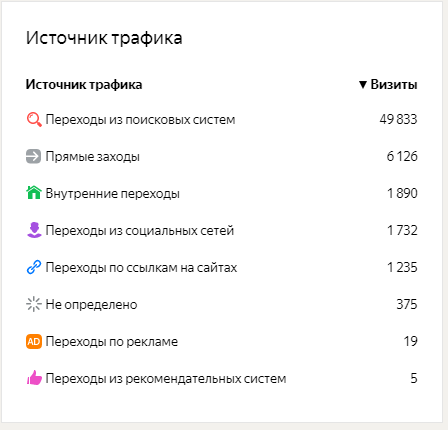 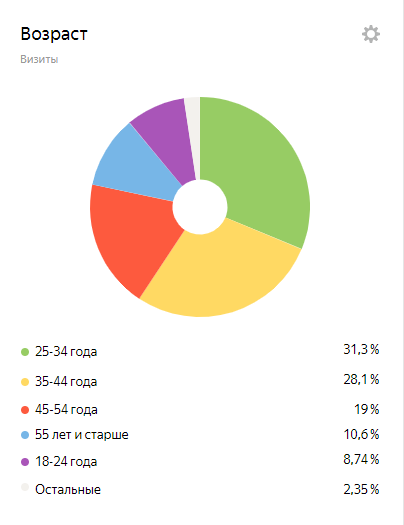 Количество подписчиков группы  «Администрация Сыктывдинского района» 4 779 – это те, кто регулярно получает наши новости.Электронные площадки являются еще одним каналом  работы с обращениями граждан. Через них в 2019 году в адрес администрации района поступило 644 обращения граждан, это:Интернет-приемную –132 обращения;Сообщения в группу «Сыктывдин. Официально» 149 человек;Портал «Активный регион. Республика Коми» – 24 обращения;Горячая линия Главы РК – 222 обращения;Портал Медиалогия –84 обращения.Реализация  кадровой  политики – это одна из важнейших задач в качественном решении вопросов местного значения. Поэтому  профессиональному росту кадров в администрации уделяется большое внимание.По состоянию на 01.01.2020 в администрации  района работает 107 человек, из них:-  49 – муниципальные служащие;-  50,5 – работники, не отнесенные к должностям муниципальной службы, - в том числе 7,5 ед. работники, осуществляющие техническое обеспечение деятельности администрации.В 2019 году в рамках реализации кадровой политики проведена следующая работа:организована и проведена аттестация  на соответствие занимаемой должности - 32 человека;присвоен классный чин 22 муниципальным служащим, прошли обучение по профессиональной подготовке, переподготовке и повышение квалификации за счет средств местного бюджета 36 сотрудников.Во исполнение функций по противодействие коррупции  в 2019 году  32 муниципальными служащими были представлены сведения о доходах, расходах, об имуществе и обязательствах имущественного характера на себя и на  59 членов семей. В состав резерва управленческих кадров вошли 4 специалиста администрации района.Необходимо отметить, что в последнее время сложилась негативная тенденция снижения престижа и привлекательности муниципальной службы. В течение 2019 года в администрацию муниципального района «Сыктывдинский» на должности муниципальной службы было принято 20 человек, на должности, не отнесенные к должностям муниципальной службы – 26 человек. В течение календарного года по собственной инициативе уволилось – 32 человека. Причинами увольнения сотрудников можно назвать много, это и увеличение нагрузки и низкая заработная плата молодых сотрудников. Мы об этом с вами говорили еще в прошлом году. Администрации района сегодня не хватает  офисных  помещений. В 2020 году мы запланировали ремонт помещений по адресу: с. Выльгорт, ул. Д. Каликовой 110а, и самого здания администрации. Наши сотрудники сегодня работают в нежилых помещениях по Лесному переулку  и в «Народном доме ремесел «Зарань», который является образовательным учреждением и ему не хватает площадей под организации образовательной деятельности.Претензионно-исковая работаВ 2019 году в рамках претензионно-исковой работы специалисты администрации приняли участие в 1416 судебных заседаниях, что на 167 ед. больше уровня 2018 года.. Наибольший процент всех рассмотренных дел - это иски к администрации района.Наблюдается тенденция к увеличению количества судебных споров.По искам от администрации района удовлетворено 57 исков на общую сумму свыше 21,0 млн. рублей. Основную категорию дел, истцом в которых выступила администрация района, составили дела по взысканию задолженности по арендной плате и пени, по обязании освободить земли общего пользования (самозахват гражданами земель общего пользования), по обязанию граждан снести самовольную постройку.По искам к администрации района основную массу составляют иски, связанные с земельными вопросами: о признании прав на земельный участок, о прекращении права пожизненного владения, по вводу в эксплуатацию жилого дома и   т.д. Граждане активно участвуют в гражданских правоотношениях, подтверждают свои права в суде. Из года в год остается проблема исполнения решений судов, связанных с реализацией переданных государственных полномочий. В первую очередь это обеспечение жилыми помещениями детей-сирот. Есть дети сироты, являющиеся очередниками, у которых на руках есть решение судов, на основании которых судебные приставы исполнители обращаются в суды. Информация о количество решений судов и исполнительных производств дана в  разделе «Жилищные программы» моего отчета.  При немедленном неисполнении администрацией района исполнительных производств, то есть предоставления жилого помещения ребенку сироте, с администрации взыскивают исполнительские сборы и штрафы. Исполнительные сборы составляют 50 000,00 рублей, штрафы от 50 000,00 до 100 000,00 неоднократно по каждому делу до момента исполнения решения суда. А ситуация с не предоставлением жилых помещений может длиться долго. Сегодня в очереди из 123 детей – сирот, есть очередник под номером 87, имеющий решение суда и исполнительный лист. Тех средств, которые передаются местному бюджету из федерального и республиканского бюджетов на выполнение переданных администрации государственных полномочий, не хватает  для полного удовлетворения общей потребности. Развитие некоммерческих организацийНаряду с проблемой нехватки квалифицированных кадров перед администрацией	 МО стоит задача активизации самого населения в принятии решений по социально-экономическим вопросам, в участии граждан в решении возложенных на муниципалитет задач. Это возможно через деятельность некоммерческих организаций (НКО) и товариществобщественного самоуправления (ТОС).  Администрацией района разработана и реализуется на территории  муниципальная программа «Создание условий для развития социальной сферы МО МР «Сыктывдинский» на 2019-2021 годы», в состав которой вошла подпрограмма «Поддержка социально ориентированных некоммерческих организаций».В отчетном году на территории района  свою деятельность осуществляли 14ТОСов,  2 из них созданы в 2019 году. Эти ТОСы имеют статусы юридических лиц: «Лесная поляна» с. Выльгорт и ТОС д. Парчег.Всего НКО на территории МО работает  более 45 НКО, в отчетном году  6-ю из них подписаны  соглашенияо взаимодействии, в средствах массовой информации опубликованы 30 материалов, отражающих деятельность СО НК.Поддержка НКО И ТОСов осуществляется на конкурсной основе в пределах средств предусмотренных вышеназванной подпрограммой, ка и метсного бюджет, так и республиканского бюджета.В 2019 году на конкурс поступило 5 заявок (протокол заседания конкурсной комиссии от 01.08.2019 года № 2 размещен на официальном сайте). Постановлением АМО МР «Сыктывдинский» от 1 августа 2019 года № 8/864 «О распределении субсидии из бюджета МО МР «Сыктывдинский» на поддержку СО НКО» определены победители и распределены средства субсидии.Победителями стали  все заявившиеся:Проекты «Народный бюджет»Сыктывдинский район активно реализует проекты в рамках «Народного бюджета». В 2019 году администрациями района и  сельских поселений, а также при поддержке активных граждан и предпринимателей на отбор представлено 46 предложенийВ реализации проектов «Народный бюджет» в 2019 году участвовали все сельские поселения.  Подробная информации о реализации проектов размещена на официальном сайте администрации района в разделе Гражданам даю ссылку на вкладку:  http://syktyvdin.ru/ru/page/residents.malyje_i_narodnyje_projekty.Narodnyi_biudjet_2019/.Всего в сельских поселениях реализовано 19 проектов, на общую сумму___ рублей. В настоящее время осуществляется сбор предложений проектов на 2021 года.Хотелось бы, чтобы главы сельских поселений обратили внимание на поддержку проектов не только социальной сферы, но и экономики. Например:Министерством сельского хозяйства и потребительского рынка  Республики Коми  поддерживается:реализация народных проектов по переработке сельскохозяйственной продукции и дикоросов, производства хлеба и хлебобулочных изделий, кондитерских изделий;Министерством экономики Республики Комиподдерживается реализация народных проектов, направленных на решение социально значимых вопросов, а также вопросов жизнеобеспечения населения, проживающего на территории соответствующего муниципального образования.Здоровое население и доступная средаВопросы здравоохранения на территории Сыктывдинского района  решаются при помощи государственных учреждений здравоохранения.В Сыктывдине имеется  1 стационарная поликлиника «ГБУЗ «Сыктывдинская ЦРБ» с  числом койко- мест  37 ед., 7 амбулаторно-поликлинических организаций, 11 ФАПов, 1 станция скорой медицинской помощи, мощностью приема посещений до 500 человек в день.Во всех организациях здравоохранения района работает:врачей 74 человек,среднего медицинского персонала – 196 человек.Администрацией района совместно с организациями здравоохранения в рамках подпрограммы муниципальной программы «Создание условий для развития социальной сферы МО МР «Сыктывдинский» на 2019-2021 годы» в 2019 году реализовывались следующие мероприятия: утвержден график прохождения диспансеризации определенных групп взрослого населения, работающих в организациях, учреждениях и на предприятиях, расположенных на территории муниципального образования и неработающего населения, установлен плановый показатель по охвату населения диспансеризацией – 4225 человек. В течение 2019 года прошли диспансеризация 4139 человек или 98 % к годовому плану.постановлением администрации МО МР «Сыктывдинский» № 8/745 от 23 августа 2018 года «О мероприятиях по профилактике гриппа и ОРВИ в эпидсезон 2018-2019 года» утверждены планы организованных мероприятий на предэпидемический и эпидемические периоды заболеваемости гриппом и ОРВИ. Количество лиц, прошедших иммунизацию 95% от годового плана.специалисты ГБУЗ РК «Сыктывдинская центральная районная больница» в течение отчетного периода регулярно проводили тематические лекции, беседы с показом видеофильмов на темы: «Профилактика курения и употребления электронных сигарет, употребления алкоголя и наркотических веществ» среди беременных женщин, среди учащихся среднеобразовательных школ Сыктывдинского района, Коми Республиканского агропромышленного техникума, а также среди учителей и преподавателей, принимали участие в родительских собраниях среднеобразовательных школ Сыктывдинского района с выступлениями на тему «Употребление ПАВ несовершеннолетними».Для всех желающих в рамках Всемирного дня без табака, Всероссийского дня трезвости прошли «Дни открытых дверей», где каждый мог получить бесплатную консультацию.Организационно-методическим отделом ГБУЗ РК «Сыктывдинская ЦРБ» ежегодно обновлялись и распространялись буклеты, памятки по данному направлению.По профилактике сердечно-сосудистых заболеваний среди населения Сыктывдинского района проведены следующие мероприятия:«Инсульт»;«Профилактика гипертонии»;«Профилактика сахарного диабета второго типа»;«День открытых дверей» проведен в рамках Всемирного дня здоровья.В рамках реализация межведомственного плана противодействия распространению туберкулеза, обеспечение противотуберкулезными препаратами для лечения больных и контактных лиц:принято постановление администрации МО МР «Сыктывдинский» от 21.12.2018 года № 12/1178 «Об утверждении Межведомственной комиссии по профилактике туберкулеза на территории МО МР «Сыктывдинский», утвержден план проведения профилактических мероприятий по предупреждению распространения туберкулеза в Сыктывдинском районе на 2018-2020 годы». в течение 2019 года администрацией муниципального района «Сыктывдинский», администрациями сельских поселений, оказано содействие ГБУЗ РК «Сыктывдинская Центральная районная больница» в проведении флюорографического обследования жителей района, в том числе с привлечением передвижных флюорографических установок в труднодоступные районы. Охват флюорографическим обследованием населения Сыктывдинского района составил 14 585 человек или 85,2 % от годового плана. По направлению  «Проведение мероприятий (информационных, консультационных) по профилактике туберкулеза»по согласованию с ГБУЗ РК «Сыктывдинская ЦРБ»  в плановом порядке прошли мероприятия:20 марта 2019 года специалисты районной больницы приняли участие в «прямой линии» по проблемам туберкулеза в общественной приемной Республики Коми по Сыктывдинскому району;24 марта 2019 года в районной больнице оформлен санбюллетень «Профилактика туберкулеза»;04 апреля 2019 года в районной газете «Наша жизнь» размещена статья «Туберкулез-каждый в зоне риска».В целях пропаганды здорового образа жизни среди населения района распространяются листовки, брошюры, буклеты, постоянно обновляется информация на официальном сайте ГБУЗ РК «Сыктывдинская ЦРБ» и в группе социальной сети «ВКонтакте».За отчетный период организованы и проведены мероприятия по приспособлению беспрепятственного доступа к социально значимым объектам и  услугам для граждан с инвалидностью и иных маломобильных групп населения в сфере здравоохранения. В декабре 2019 года адаптированы пандусами здания фельшерско-акушерских пунктов с. Шошка и с. Слудка с ценой контракта 351 000  и 255 168,08 рублей соответственно. В связи с ветхостью зданий, работы по строительству пандусов в ФАПах п. Нювчим и Мандач отменены. Согласно письму Министерства здравоохранения Республики Коми от 27.01.2020 года № 1418/01-26 в 2020 году будут осуществляться строительство/замена фельшерско-акушерских пунктов на территории 6 сельских :Нювчим,  Слудка, Шошка,  Часово,  Мандач, Лэзым. Пока точно подготовлены документы и земельный участкок на строительство ФАПа в п. Нювчим.Органами  местного самоуправления Сыктывдинского района и учреждениями здравоохранения принимается много мер по повышению здоровья населения, однако их недостаточно и результат их будет равняться нулю если само население не   побеспокоится о сохранении своего здоровья. Конечно, в 2019 году удалось снизить заболевание острых кишечных инфекций на 6%.их  Ими в отчетном году переболело 126 человек. Но  из года в год наблюдается рост заболеваемости населения гриппом и острыми инфекциями верхних дыхательных путей. В 2019 году на территории района имелись 12,8 тыс. случаев заболевания данными видами болезней, что составило 121% к уровню 2018 года. Причем порог заболеваемости не превышал в 2019 году нормативного. Увеличилось количество болеющих детей данными заболеваниями на 118% в 2019 году  отмечено 9,1 тыс. случаев.Сегодня  в 2020 году мы видим последствия роста заболеваемости, в России введен режим повышенной готовности в связи с угрозой корона вируса.  В зоне риска лица старше 65 лет и лица, имеющие ослабленный иммунитете. И судя по количеству случаев заболевания гриппом и ОРВи на территории района это каждый 2 человек.Старшее поколениеС целью создания условий для привлечения старшего возраста к активной жизни на территории района осуществляется комплекса мер по улучшению качества их жизни, укреплению коммуникационных связей и оздоровлению граждан пожилого возраста. Работа осуществляется  по двум направлениям, это:укрепление здоровья граждан пожилого возраста через участие в спортивно-культурных мероприятиях;укрепление связи между поколениями.В 2019 году прошли следующие мероприятия:22 январяв спортивном зале КРАПТа состоялось Первенство района по волейболу среди женских команд ветеранов в зачет I этапа Спартакиады ветеранов Республики Коми.В соревновании приняли участие 3 команды сельских поселений: Пажга, Выльгорт и Зеленец, 18 человек.24 марта на лыжной базе Сыктывдинского района прошло соревнование по лыжным гонкам среди ветеранов в честь Заслуженного работника Республики Коми, Почетного жителя Сыктывдинского района, Мастера спорта СССР Николая Степановича Власова. 29 июня 2019 года состоялся турнир по футболу среди молодежных и ветеранских команд в п. Нювчим. В турнире участвовало 80 человек.18 августа  прошел турнир по футболу среди ветеранов, посвященный памяти Н.В. Попова в с. Зеленец, который собрал 100 участников.31 августа  15 человек из числа граждан-ветеранов с инвалидностью прошли тестирование ВФСК «ГТО».4 октября с большим успехом прошел II Районный форум старшего поколения «Забота», посвященный Международному Дню пожилых людей.Форум «Забота» собрал под крышей Дома культуры ветеранов (120 человек) всех сельских поселений района. На 1 этаже развернули свои экспозиционные площадки представители различных служб: Администрация МО МР «Сыктывдинский», Управление культуры МО МР «Сыктывдинский», Совет ветеранов Сыктывдинского района, ГБУ РК «Центр по предоставлению государственных услуг в сфере социальной защиты населения Сыктывдинского района», ГБУ РК «Центр занятости населения Сыктывдинского района», ГБУЗ РК «Сыктывдинская центральная районная больница», Управление Пенсионного Фонда РФ в Сыктывдинском районе, МБУК «Сыктывдинская централизованная библиотечная система», Музей истории и культуры Сыктывдинского района, Дом ремесел «Зарань», Сыктывдинский районный Дом культуры.Специалисты учреждений консультировали участников форума по вопросам доступности государственных и муниципальных услуг, об их порядках и сроках оказания, раздавали памятки и листовки.Организаторы форума провели интеллектуально-развлекательную игру «Пятьдесят плюс», где представители сельских поселений сражались за главный приз. Игра состоялась из 7 туров по 7 вопросов. Победителем стали - сельское поселение «Часово», они набрали максимальное количество баллов. Между турами проходили выступления и награждение участников заочного муниципального этапа республиканского фестиваля художественного творчества ветеранов "Катюша", посвящённого 75-летию Победы в Великой Отечественной войне 1941-1945 годов.3 ноября 2019 года прошел ежегодный Районный спортивный праздник ветеранов 50 лет и старше, посвященный 90-летию образования Сыктывдинского района. В программу соревнований были включены такие виды как: волейбол (мужской и женский), дартс, настольный тенис, шашки, шахматы. Одной из самых распространенных форм организации досуговой деятельности граждан старшего поколения является работа клубных объединений. Специалисты ГБУ РК «Центр по предоставлению государственных услуг в сфере социальной защиты населения Сыктывдинского района» в рамках клуба «Активное долголетие» осуществляют работу по таким направлениям как обучение основам компьютерной грамотности, школы безопасности, школы по уходу на дому, «серебряное волонтерство», досуг и организация деятельности клубов по интересам. Мероприятиями охвачено 497 граждан пожилого возраста и инвалидов.На территории Сыктывдинского района создано движение «Серебряные волонтеры». В движение вступило 22 человека. В основном их волонтерская деятельность направлена на ветеранов Великой Отечественной войны и граждан, имеющих инвалидность. «Серебряные» волонтеры также участвовали в проведении различных благотворительных акций: «поможем братьям нашим меньшим», «Сдай батарейку-спаси ежа», «Подари маме радость!», «Щедрый вторник».Организаторы клуба и движения активно делятся своими достижениями и рассказывают о своих делах на официальной странице в социальной  сети «ВКонтакте».В рамках мероприятий по чествованию ветеранов ВОВ с 90- и 95-летними юбилеями, получили поздравления и памятные подарки 20 человек.Сегодня в честь празднования 75-летия Победы ВОВ  также проходят насыщенные мероприятия. Нам важно сохранить каждого ветерана, обеспечить ему достойную старость, уделить им должное внимание и  на их примере осуществлять патриотическое воспитание нового поколения граждан России.Обеспечение безопасности, чрезвычайные ситуацииОбеспечение безопасности населения Сыктывдинского района – важное направление работы органов местного самоуправления. Сегодня мы можем говорить о профилактических мероприятиях, проводимых администрацией района совместно с надзорными органами республики, расположенными на территории района. Такая работа в 2019 году дала положительные результаты, количество правонарушений в 2019 году осталось на уровне 2018 года (472 ед.), сократилось количество пожаров на территории района с 61 ед. (2018 год) до 47ед. (2019 год)Данная статистика была достигнута за счет мер, принятых администрацией района совместно с надзорными органами муниципального образования.В 2019 году проведены следующие мероприятия, назову основные:внедрение концепции аппаратно-программного комплекса «Безопасный город» (были установлены 3 уличных видеокамеры в с. Выльгорт, 6 камер в здании администрации муниципального района);развитие института народных дружин (сегодня народные дружины действуют в 2 сельских поселениях района: с. Зеленец и с. Выльгорт);установка в образовательных организациях  специальных систем видеоконтроля (ВСШ №1 и ВСШ №2).В рамках профилактической работы по противопожарной безопасности проведены:ремонт пожарных водоемов – 13 ед.:созданы добровольные пожарные дружины  во всех сельских поселениях.В поселениях постоянно проводится информационная работа с населением о профилактике пожарной безопасности.Кроме того в 8 населенных пунктах, которые подвержены пожарам проведены работы по очистке минерализованных полос и созданию новых минерализованных полос. С целью улучшения террористической защищенности населения района  в 2019 году было проведено 6 заседаний антитеррористической комиссии МО МР «Сыктывдинский». Проведены также  18 заседанийкомиссии по предупреждению и ликвидации чрезвычайных ситуаций и обеспечению пожарной безопасности (далее - КЧС).18 января 2019 года по рекомендации членов КЧС на территории Сыктывдинского района был введен режим функционирования «ПОВЫШЕННАЯ ГОТОВНОСТЬ» или штормовое предупреждение, было введено усиленное дежурство специализованных служб. Режим функционирования был снят 21.01.2019г.На заседании комиссии  по ЧС были рассмотрены следующие вопросы:вопрос, связанный  с участившимися случаями аварийных отключений электроэнергий на территории Сыктывдинского района. по уборке снега и наледи с крыш зданий и сооружении, многоквартирных домов.о предотвращении нападении диких зверей на домашних животных.  В рамках последнего вопроса приняты следующие меры:владельцам домашних животных и скота рекомендовано содержать их в специально отведенных загонах или закрытых помещениях; население информировано о запрете свободного выгула собак;утвержден Порядок отлова, учета, содержания и иного обращения с животными без владельцев, обитающими на территории муниципального образования муниципального района «Сыктывдинский»; недопущение несанкционированных свалок;обеспечено достаточное освещение улиц в вечернее и ночное время на территориях населенных пунктов;разработан алгоритм действий в случае захода диких животных в населенные пункты.Так, на территории 4 населенных пунктов МО МР «Сыктывдинский» осуществляют свою деятельность представители охотобщества. Главам СП разъяснена необходимость обо всех случаях захода диких животных в населенные пункты уведомлять ОМВД России по Сыктывдинскому району и Охотдепартамент Минприроды, которые в свою очередь издают отдельный приказ о регулировании численности в конкретном населенном пункте на определенный период и направляют по месту охотников с указанной целью.    Так на охотниками Сыктывдинского района на комиссионную актировку предоставлено 12 шкур волков, по которым были выплачены денежные вознаграждения по 20 тыс. руб.Во втором полугодии 2019 года в повестку дня комиссии ЧС были внесены и другие вопросы: о создавшейся в связи с метеорологическими условиями (опасного агрометеорологического явления (переувлажнение почвы) ситуации по заготовке кормовой базы в хозяйствах, расположенных на территории МО МР « Сыктывдинский». Был введен режим «ЧРЕЗВЫЧАЙНАЯ СИТУАЦИЯ». В соответствии с ним была создана рабочая группа, проведены обследования сельскохозяйственных угодий, не пригодных для кормозаготовки в присутствии руководителей сельскохозяйственных  предприятий и глав крестьянских (фермерских) хозяйств с составлением актов, произведена фотофиксация.Предпринятые шаги позволили получить из Республиканского бюджета дополнительное финансирование, что позволило ситуацию с кормозаготовкой взять под контроль.  об обеспечении безопасности при эксплуатации в многоквартирных жилых домах внутридомового и внутриквартирного газового оборудования в зимний период;вопросы, касающиеся предупреждении и ликвидации чрезвычайных ситуаций в жилищно-коммунальном, газовом, энергетическом комплексах, проведение учебно-тренировочных занятий.В 2019 году. разработан план действий по ликвидации последствий аварийных ситуаций на территории МО МР «Сыктывдинский».В соответствии с планами по данному направлению были проведены ряд тренировок с участием комиссии:По учениям 03.01.2019г.:- в с. Выльгорт произошел технологический инцидент по электроснабжению с отключением ВЛ-10кВ от РП «Выльгорт». Без электроэнергии остались в с. Выльгорт (10289 чел., 2 котельные – ЦК с. Выльгорт и котельная «СХТ», ГБУЗ РК «Сыктывдинская центральная районная больница»).По учениям 3,4,6 сентября 2019г.:- Связаны с выходов котельных ССХТ с. Выльгорт, Часово и Шошка из строя.  По тренировке 02.10.2019г., с вводными: - Реагирование по вводной «в результате диверсии на котельной м. Еля-Ты с. Выльгорт вышли из строя 2 мазутных котла. Теплоснабжение потребителей м. Еля-Ты с. Выльгорт остановлено (НЕБЛАГОПРИЯТНЫЕ ПОГОДНЫЕ УСЛОВИЯ)».  Всего в текущем году проведено 5 тренировок, связанные с проведением учебно-тренировочных занятий, командно-штабных учений, штабных тренировок в рамках которых проведено 8 заседаний КЧС и ОПБ. На заседаниях вводились режимы функционирования «ПОВЫШЕННАЯ ГОТОВНОСТЬ», «ЧРЕЗВЫЧАЙНАЯ СИТУАЦИЯ». С целью экологической безопасности в 2019 году на территории Сыктывдинского района проведено 137 мероприятий, направленных на экологическое просвещение населения. Администрацией района в рамках Государственной программы Республики Коми «Воспроизводство и использование природных ресурсов и охрана окружающей среды» на территории сельского поселения «Выльгорт» было установлено 14 систем по раздельному накоплению твердых коммунальных отходов, по 2 контейнера для пластика и бумаги. Сумма муниципального контракта составила 700 000 рублей, из них из республиканского бюджета Республики Коми выделено 560 000 рублей, из местного бюджета – 120 000 рублей. На территории Сыктывдинского района сохранялась благоприятная национально-политическая обстановка.Доля граждан, положительно оценивающих межнациональные отношения,  сложившиеся на территории муниципального образования, в 2019 года равнялась 100%,  Как положительные межконфессисионные отношения  оценили 93,5% граждан.Мобилизационная подготовка За последние три года проведена масштабная работа по приведению уровня мобилизационной подготовки муниципального района к соответствию требованиям нормативно правовых актов Российской Федерации и Республики Коми.Главной задачей на 2019 год в сфере мобилизационной подготовки и мобилизации, являлось поддержание заданного уровня мобилизационной готовности, обеспечение его соответствия требованиям нормативно-правовых документов Российской Федерации и Республики Коми.	В целях осуществления контроля за состоянием мобилизационной готовности ежегодно проводятся проверки состояния мобилизационной подготовки в администрациях сельских поселений и организациях муниципального района. Проверки проводятся с целью определения готовности организаций и органов местного самоуправления к работе в военное время.	Одной из задач мобилизационной подготовки является удовлетворение нужд населения в военное время, в этих целях 15 организациям муниципального района установлены мобилизационные задания на поставку продукции (работ, услуг) в военное время.	Для обеспечения работы организаций в военное время выполняются мероприятия по сохранению трудовых ресурсов, а именно бронирование от призыва в Вооруженные Силы Российской Федерации при объявлении мобилизации мужчин призывного возраста (в случае медицинских организаций мужчин и женщин). В настоящий момент в муниципальном районе данные мероприятия выполнены в 4 администрациях сельских поселений, 10 организациях, имеющих задачи в военное время и  в 3 территориальных органах федеральных органах исполнительной власти. Динамика роста количества забронированных граждан в муниципальном районе положительно отмечена Администрацией Главы Республики Коми.	На подведении итогов по мобилизационной подготовке за 2019 год под руководством Главы Республики Коми, администрация муниципального района «Сыктывдинский» заняла 2 место.(2018 год – 2 место, 2017 год - 5 место, 2016 год - последнее 14 место).Оценка эффективности работы администраций сельских поселенийВпервые администрация района  по итогам 2019 года провела оценку работы администраций сельских поселений.Прежде всего, оценивалась эффективность работы, определялись взаимосвязи результативности их деятельности с расходами местных бюджетов, выявления администраций сельских поселений, добивающихся  результатов по реализации  полномочий местного значения, а также стимулирования администраций по качественному представлению услуг населению, усиления их мотивации и ответственности в  реализации вопросов местного значения. Оценка проводилась по 15 позициям. Назовем несколько из них – это эффективность использования бюджетных средств, работа по увеличению собственных доходов местного бюджета; своевременная отчетность по разным направлениям работы,   уровень информирования населения, работа с обращениями граждан, занятость безработных, участие в социальных проектах, обеспечение безопасности жизнедеятельности граждан,   работа с архивом, участие в районных мероприятиях и др.В зависимости от полученной оценки, в порядке от наивысшей к наименьшей, комиссией присвоены следующие места: 1 место - АСП «Выльгорт» (46 баллов); 2 место – АСП «Слудка» (45 баллов);3 место – АСП «Озёл» (44 балла).Итоги реализации муниципальных программ, оценка их эффективностиВо исполнение проекта «Внедрение унифицированной процедуры стратегического управления развитием муниципальных образований в Республике Коми» администрацией района  в 2019 году реализовались  следующие документы: Стратегия социально-экономического развития МО МР «Сыктывдинский» на период до 2020 года;7 муниципальных программ (далее – МП);Постановлением администрации МО МР «Сыктывдинский от 25 июля 2018 года  №7/633 утверждён перечень  муниципальных программ на период действия 2019-2021 годы. В перечень вошли 7 муниципальных программ, сформированных по 4 блокам:Экономическое развитие – 2 МП;Социальное развитие – 3 МП;Развитие системы муниципального управления – 1 МП;Обеспечение безопасности жизнедеятельности населения – 1 МП.Оценка муниципальных программ по итогам  2019 года проводилась в соответствии с Порядком разработки, реализации и оценки эффективности муниципальных программ, утвержденным постановлением администрации МО МР «Сыктывдинский» от 30 марта 2018 года № 3/263,  с учётом положений и рекомендаций  Приказа Министерства экономики Республики Коми  от 27 декабря 2017 года № 382.Оценка  муниципальных программ осуществлялась по 2 блокам:1 блок (раздел 1 и 2) - качество формирования муниципальных программ, в котором оценивалась структура целей и задач программ, их соответствие Стратегии МО, качество планирования целевых индикаторов и основных мероприятий муниципальных программ;2 блок (раздел 3 и 4) – эффективность реализации муниципальной программы, где оценивалось качество управления программой (соблюдение сроков исполнения, размещения информации в сети «Интернет», степень достижения плановых значений индикаторов, эффектность использования финансовых средств).Итоговая оценка муниципальных программ складывается из баллов, где максимальный балл 100 баллов. Муниципальная программа, получившая по итогам года менее 50 баллов, признается неэффективной и должна быть в соответствии с методикой отменена (ликвидирована). На каждую программу составлена ответственными исполнителями АНКЕТА. Годовые отчеты и сводный годовой отчет по реализации муниципальных программ в 2019 году размещены на сайте администрации МО МР «Сыктывдинский» http://syktyvdin.ru -ГРАЖДАНАМ/Стратегическое управление/ муниципальные программы/ Годовые отчеты по реализации МП/2019.Рейтинг оценки  эффективности  реализации муниципальных программ по итогам 2019 года представлен в таблице ниже.По результатам оценки за 2019 год:1 муниципальная программа ««Создание условий для развития  социальной сферы   муниципального образования муниципального района  «Сыктывдинский»  на 2019-2021 годы»признана «Эффективной»;6 муниципальных программ вошли в диапазон 70-85 баллов или получили оценку  «Умеренно эффективные». По результатам  оценки выявлено, что качество формирования муниципальных программы муниципального района  находится на низком уровне, часть плановых целевых индикаторов (показателей) большинства муниципальных программ: не соответствуют  плановым значениям целевых индикаторов (показателей) Стратегии; имеют отклонения  от фактического выполнения  более чем на 30 % от плановых значений, как при достижении показателя, так и при его не достижении.Из положительных моментов по качеству формирования и планирования муниципальных программ можно отметить, что:цели всех муниципальные программы соответствуют целям Стратегии МО;у каждой задачи муниципальной программы имеются соответствующие ей целевые индикаторы (показатели);обеспечена  взаимосвязь задач и целевых индикаторов (показателей) каждой  муниципальной подпрограммы, исключено  дублирование взаимосвязи этих целевых индикаторов (показателей) с другими задачами.Эффективность реализации муниципальных программ по итогам оценки за 2019 год возросла по сравнению с предыдущим годом.Улучшилось качество управления муниципальными программами, а именно:утверждены по каждой программе Комплексные планы по её реализации на 2019 год;установлены и соблюдены сроки выполнения основных мероприятий и контрольных событий в Комплексных планах МП;соблюдены сроки приведения муниципальных программ в соответствии с бюджетом муниципального образования; обеспечены требования по открытости и прозрачности информации об исполнении муниципальных программ;отсутствуют случаи нарушения в реализации МП, повлекшие применение санкций.ЗаключениеСчитаю, что муниципалитет выполняет свою миссию,  нашедшую свое отражение в Стратегии Социально-экономического развития района  на период до 2020 года, как район с комфортным проживанием, стабильно развивающейся экономикой и территорией для активного отдыха.  Такие приоритеты мы оставляем в дальнейшем развитии района, на период до 2035 года.Правильность выбора этих  приоритетов доказывают положительные результаты, которые мы с вами достигли как в экономики, так и в социальной сфере.Основные вызовы и риски в сложившейся обстановке для муниципального образования вижу в:бюджетной  обеспеченности (эффективность использования бюджетных средств);градостроительной  деятельности;благоустройство территорий сельских поселений, обустройство их инженерной инфраструктурой.И последнее,в текущем 2020 году в октябрезапланировано проведение  Всероссийской переписи населения России. Субъектами будут лица, имеющие гражданство РФ, иностранцы, присутствующие на время проведения программы в России. Задача органов местного самоуправления – оказать посильное содействие в проведении переписи, так как перепись - это не только статистический итог, а инструмент экономического и социального прогнозирования.Также в 2020 году состоятся выборы депутатов в Государственный Совет Республики Коми и в Совет муниципального района. Задача администраций района и сельских поселений создать условия для успешной работы территориальной и участковых комиссий, а жителям необходимо со всей ответственностью отнестись к выбору народных избранников.И пожалуй,самое важное! 2020 год - юбилейный год в истории России, год 75-летия Великой Победы в Великой Отечественной войне 1941-1945 гг. и Президентом России Владимиром Путиным он объявлен Годом памяти и славы. Масштабные торжественные мероприятия проходят и будут проведены в нашем районе в честь этого праздника, у нас с вами много работы, нужно достучаться буквально  до сознания каждого человека, большое внимание уделить патриотическому воспитанию молодежи, каждый ветеран должен получить свою долю внимания. Я верю, что мы справимся с поставленными задачами.Завершая отчет, хочу выразить свою признательность органам законодательной и исполнительной власти Республики Коми, депутатам райсовета, главам поселений, руководителям предприятий и учреждений, всем своим коллегам, населению района за взаимодействие и сотрудничество.Буду рада каждому за конструктивные замечания и предложения. Спасибо за внимание.Приложение 1к решению Совета МО МР «Сыктывдинский»от 07.05.2019 № 38/5-1ПЕРЕЧЕНЬОСНОВНЫХ (БАЗОВЫХ) ПОКАЗАТЕЛЕЙ ДЛЯ ОЦЕНКИ ЭФФЕКТИВНОСТИ И РЕЗУЛЬТАТИВНОСТИ ДЕЯТЕЛЬНОСТИ РУКОВОДИТЕЛЯ АДМИНИСТРАЦИИ МУНИЦИПАЛЬНОГО РАЙОНА "СЫКТЫВДИНСКИЙ"Примечание: из 37 показателей, положительные 31 или 83,8,1%,  Расчет: 30*100/*37=83,8%20182019РазницаДоходы1523,31414,8-108,5Расходы1520,41404,9-115,5Показатели20182019РазницаКоличество юридических лиц, ед.389366-23Количество индивидуальных предпринимателей, чел.591608+17Всего: 980974-6По типу покрытияед. измеренияпротяженностьДоля от общего объемаУсовершенствованныйкм.104,27149,27%Переходныйкм.35,65016,84%Грунтовыйкм.71,73033,89%№ п/пНаименование а/дЕд. изм.кол-вокол-во№ п/пНаименование а/дЕд. изм.S, м2АБС, тнАМО МР "Сыктывдинский"АМО МР "Сыктывдинский"АМО МР "Сыктывдинский"АМО МР "Сыктывдинский"АМО МР "Сыктывдинский"1Подъезд к д.Парчегм21130132,215с.Палевицы - д.Сотчемвывм2505,856по д.Сотчемвывм210011,707с.Часово - д.Краснаям271,58,378по с.Лэзымм210011,709Подъезд к д.Моровом215017,5510Подъезд к с.Пажгам212014,0411д.Савапиян - с.Пажга -д.Жуэдм242049,1412По с.Ыбм221024,5713м.Мыргаиб - с.Ыб - м.Волокулм232037,4416Подъезд к м.Еля-тым260пневмонабр17По с.Выльгортм2120пневмонабр2Подъезд к пст. Верхний Мырты-Юм230пневмонабр3По с.Шошкам220пневмонабр4Подъезд к плотине на р.Нювчимм2100пневмонабрИТОГОИТОГО3001,5 м2По степени износаПо степени износаПо степени износаПо степени износаЖилищный фон, тыс. кв.м.до 30%31-65%66-70%свыше 70Жилищный фон, тыс. кв.м.189,1315,3152,286,0Годы возведенияГоды возведенияГоды возведенияГоды возведенияГоды возведенияЖилищный фон, тыс. кв.м.до 1920 г1921-19451946-19701971-1995после 1995Жилищный фон, тыс. кв.м.32,243,2212,2266,9189,1Тематика обращений Количество обратившихся 2018 г.Количество обратившихся 2019 г. Доля от общего числа, обратившихся в 2019 году,%Жилищно-коммунальная сфера37563636,1Земельные вопросы25335420,1Экономика1261749,9Строительство1081558,8прочие44944325,1Итого:13111762100,0Наименование НКОПроектСумма, руб.ТОС Новая жизнь с. Выльгорт (ул. Мира, Северна)«Продолжение ремонта участка дороги от улицы Северная, д. 16 к улице Мира, д. 15 с. Выльгорт»140000,0ТОС с. Лэзым «Лозымская платформа»«Благоустройство территории источника Святого Николая Чудотворца»59700,0ТОС с. Ыб, м. Погост«Установка спортивной (футбольно-волейбольной) площадки»  87189,32ТОС «Маяк» д. Койтыбож«Устройство детской игровой площадки в д. Койтыбож»183246,00ТОС пос. Гарьинскийпроекта «ФизкультУРА54968,23ИТОГО:525103,6СП:наименование проектаЯснэгОбустройство контейнерных площадок на территории сельского поселения «Яснэг»ЛэзымСтроительство универсальная спортивная площадка.ВыльгортОбустройство детской площадки по ул. Ёля-ты с. Выльгорт.ВыльгортОбустройство детской площадки по ул. Огородная с. Выльгорт. НювчимПриобретение новых костюмов для Нювчимского народного хора им. П.И. ЧисталеваНювчимобустройство контейнерных площадок на территории сельского поселения «Нювчим». ЗеленецУстановка и замена ламп уличного освещенияПалевицыЗамена ламп уличного освещения на энергосберегающие светодиодные лампыПалевицыУстановка уличных тренажёров, который финансировался из республиканского бюджета -ПалевицыБлагоустройств территории д. Сотчемвыв Сыктывдинского районаШошкаРемонт детских площадок в м.Шурганово, м.Ручейное с.ШошкаПажгаОбустройство детской площадки для дошкольников в 1 микрорайоне с.Пажга ПажгаОбустройство контейнерных площадок: в с. Пажга с., Савапиян д., Чибин м., Рой м., Разгорт д., Погост м., ПМК м., Гаръя д., Парчим д., Левопиян м., Кируль м., Жуэд д., ДавдорМандачОбустройство территории кладбища п. МандачЧасовоУстановка мусорных контейнеров в п. Коччойяг и д. Малая Слуда. ЫбСветильники уличного освещения заменены на светодиодные.ЫбРеконструкция обелиска «Парк Победы»ОзёлУборка несанкционированных свалок в СП «Озёл»в рамках проекта ликвидированы:- 6 несанкционированных свалок на территории с. Озёл
- 3 несанкционированных свалок на территории д. Сёйты
Установлены аншлаги "СВАЛКА МУСОРА ЗАПРЕЩЕНА!"СлудкаОбустройство мусорных контейнерных площадок в п. Позялэм, п. Усть-Пожегп/пНаименование муниципальной программыДиапозон баллов за 2018 Диапозон баллов за 2019 г. Результаты сравнения (+/-) балловИтоговая оценка муни-ципальной программы1.Муниципальная программа «Создание условий для развития  социальной сферы   муниципального образования муниципального района  «Сыктывдинский»  на 2019-2021 годы»81,9886,81+4,83Эффективна2.МП  «Развитие экономики на территории МО МР «Сыктывдинский»на 2019-2021 годы»79,1584,82+5,67Умеренно эффективна3.Муниципальная программа «Развитие культуры, физкультуры и спорта на территории МО МР «Сыктывдинский» на 2019-2021 годы»76,4984,43+7,94Умеренно эффективна4.Муниципальная программа «Развитие образования в Сыктывдинском районе» на 2019-2021 годы»75,8283,72+7,23Умеренно эффективна5.МП «Обеспечение безопасности населения и муниципального имущества на территории МО МР «Сыктывдинский» на 2019-2021 годы».70,5978,03+7,44Умеренно эффективна6Муниципальная программа «Развитие системы муниципального управления МО МР «Сыктывдинский» на 2019-2021 годы»76,4974,99- 1,5Умеренно эффективна7.МП «Развитие жилья и жилищно – коммунального хозяйства на территории МО МР «Сыктывдинский» на 2019-2021 годы»69,6570,49+0,84Умеренно эффективнаИтого (баллов):530,17563,29+33,12№ п/пНаименование показателей эффективности и результативности деятельности руководителя администрации МОЕдиница измере-нияЗначение показателя 2018 г.Значение показателя2019  отчетного годаПояснения результат «положительный» или «отрицательный» в сравнении с пока-зателем предыдущего года123456Бюджетная политикаБюджетная политикаБюджетная политикаБюджетная политикаБюджетная политикаДоля налоговых и неналоговых доходов местного бюджета (за исключением поступлений налоговых доходов по дополнительным нормативам отчислений) в общем объеме собственных доходов бюджета муниципального образования муниципального района "Сыктывдинский" (без учета субвенций) %29,0137,7Показатель достигнут Значение показателя за отчетный период выше показателя предыдущего года на 8,69 пунктов.Отклонение объясняется ростом налоговых и неналоговых доходов в 2019 году (438,8 млн. руб.) по сравнению с аналогичным периодом прошлого года (359,0 млн. руб.) на 79,8млн. руб.Доля просроченной кредиторской задолженности по оплате труда (включая начисления на оплату труда) муниципальных учреждений в общем объеме расходов муниципального образования на оплату труда (включая начисления на оплату труда)%00Показатель достигнутПросроченная кредиторская задолженность по оплате труда отсутствует.Включение МО МР «Сыктывдинский по результатам годового мониторинга по открытости бюджетных данных в десятку лучших муниципальных образований Республики Коми да/нетДаДаПоказатель достигнут МО МР «Сыктывдинский» по результатам годового мониторинга Республики Коми включено в тройку лучших.По итоговому рейтингу по открытости бюджетных данных за 2019 год МО «Сыктывдинский» занимает 1 место среди муниципальных районов Республики Коми и 3 место среди муниципальных образований Республики Коми (городские округа и  муниципальные районы), четыре года удерживая лидерство по Республике Коми среди муниципальных районов.Создание благоприятного предпринимательского и инвестиционного климатаСоздание благоприятного предпринимательского и инвестиционного климатаСоздание благоприятного предпринимательского и инвестиционного климатаСоздание благоприятного предпринимательского и инвестиционного климатаСоздание благоприятного предпринимательского и инвестиционного климатаСоздание благоприятного предпринимательского и инвестиционного климатаПрирост количества субъектов малого предпринимательства, зарегистрированных и осуществляющих свою деятельность на территории муниципального образования (в процентах к предыдущему году) % к предыдущему году98,999,6Показатель не достигнутПо состоянию на 01.01.2020 года на территории МО зарегистрировано 806 субъектов малого и среднего предпринимательства, что на 3 СМП меньше чем на ту же дату предыдущего года или 198 ЮЛ и 608 ИП.В 2019 году наблюдается сокращение  СМП в юридических лицах (-20 ед.)  и прирост  индивидуальных предпринимателей  (+17 чел.)Наличие Инвестиционного паспорта МО МР «Сыктывдинский» в общем доступе в сети «Интернет» да/нетдадаПоказатель достигнут Ежегодно на сайте администрации http://syktyvdin.ru/ в разделе Гражданам / Инвестиционная деятельность размещается актуализированная редакция Инвестиционного паспорта МО МР «Сыктывдинский»Наличие утвержденной Дорожной карты внедрения на территории муниципального образования Стандарта деятельности органов местного самоуправления в Республике Коми по обеспечению благоприятного инвестиционного климата да/нетдадаПоказатель достигнут Постановлением администрации МО МР «Сыктывдинский» от 19 июня 2015 года                                                                                            № 6/1050 создана  рабочая группа по внедрению Стандарта деятельности органов местного самоуправления   МО МР «Сыктывдинский» по обеспечению благоприятного инвестиционного климата в муниципальном образованииПостановлением администрации МО МР «Сыктывдинский» от 16 июня 2015 года                                                                                            № 6/1001 утверждена  Дорожная карта по внедрению на территории МО МР «Сыктывдинский» лучших муниципальных практик по работе с инвесторами, включенных в атлас муниципальных практик»Внедрение основных требований Стандарта деятельности органов местного самоуправления в Республике Коми по обеспечению благоприятного инвестиционного климата да/нетдадаПоказатель достигнут Постановлением администрации МО МР «Сыктывдинский» от 7 сентября 2015 года                                                                                           №9/1499 утверждены  Методические рекомендации «Регламент сопровождения инвестиционных проектов на территории МО МР «Сыктывдинский»  по принципу «одного окна»Исполнение Соглашения о взаимодействие с АО «Корпорация по развитию Республики Коми»да/нетдадаПоказатель достигнут Заключены Соглашения о взаимодействии от 14 ноября 2019 АНО РК «Центр развития предпринимательства» под брендом «Мой бизнес»  и Министерством экономики Республики Коми  от 30.05.2019 года № 14-РП/2019 сроком действия на 5 лет в рамках которых осуществляется реализации показателей по  выполнению национального проекта «Малое и среднее предпринимательство и поддержка индивидуальной предпринимательской инициативы»из 10 плановых показателей, выполнены 8 или 80%Прирост отгруженных товаров собственного производства, выполненных работ и услуг собственными силами млрд. руб.5,415,46Показатель достигнут Имеется положительная динамика по данному показателю в абсолютных цифрах, прирост объемов  за 2019 года составил  51,1 млн. рублей по сравнению с предыдущим годомРазвитие строительстваРазвитие строительстваРазвитие строительстваРазвитие строительстваРазвитие строительстваРазвитие строительстваВыполнение графика строительства, реконструкции социальных объектов муниципальной собственности на территории муниципального образования в установленные сроки да/нетданетПоказатель не достигнутиз запланированных объектов строительств, незавершенным объектом является «Часовская школа-сад», завершение строительства которого перенесено на 2020 год. Причины: при планировке  были учтены не все расходы.Количество семей (включая одиноких), получивших жилые помещения и улучшивших жилищные условия ед.230154Показатель не достигнутВсего семей улучшивших жилищные условия, совместно с программой переселения  в 2019 году составило 154 семьи что меньше  данного показателя  за 2018 года на  76 семей, однако плановые показатели программ переселения в 2019 году выполнены План 60 семей, факт 111 семей, по детям- сиротам факт 19 жилых помещений, приобретено 20 жилых помещенийВыполнение плана переселения граждан из аварийного жилищного фонда жилых помещений в многоквартирных домах, признанных в установленном порядке аварийными и подлежащими сносуда/нетдадаПоказатель достигнут Ликвидация освободившегося аварийного жилищного фонда кв.м.1000,02906,80Показатель достигнут  В 2019 году снесено 38 МКД, план 1000,0 кв.м.факт 2906,80Количество земельных участков, представленных гражданам из числа льготных категорий в собственность бесплатно в соответствии с Законом Республики Коми от 28.06.2005 № 59-РЗ «О регулировании некоторых вопросов в области земельных отношений»ед.44100Показатель достигнут Социальная сфераСоциальная сфераСоциальная сфераСоциальная сфераСоциальная сфераСоциальная сфераВыполнение плана мероприятий  «Изменения в отраслях социальной сферы, направленные на повышение эффективности сферы культуры в Республике Коми»да/нетдадаПоказатель достигнут Рост посещений учреждений культуры населением муниципального района к уровню предыдущего года  тыс.ед.263,77265,0Показатель достигнут Увеличение количества детей, обучающихся по предпрограммам в образовательных учреждениях культуры (музыкальные школы, Дом народных ремесел  «Зарань», другие)чел.464480Показатель достигнут Вхождение в пятерку лидеров среди МО РК по итогам участия в Круглогодичной спартакиаде среди муниципальных образований  (по 2-й группе среди муниципальных районов) да/нетдадаПоказатель достигнут  3 место в 2018 году,3 место в 2019 годуДоля выпускников муниципальных общеобразовательных организаций, поступив-ших в профессиональные образовательные организации и образовательные организации высшего образования. расположенные на территории Республики Коми, в общей численности выпускников муниципальных общеобразовательных организаций района%57,3%62,1%Показатель достигнут  Показатель увеличился в 2019г. по сравнению с 2018г., так как увеличилось количество выпускников 11 классов.2018г. - ссузы РК – 13 чел            - вузы РК – 30 чел2019г. - ссузы РК – 19 чел            - вузы РК – 40 челВ отчеты учтены только выпускники 11 классовДоля выпускников муниципальных общеобразовательных организаций, не получивших аттестат о среднем общем образовании, в общей численности выпускников муниципальных общеобразовательных организаций%0%0%Показатель достигнут  Аттестаты о среднем общем образовании в 2018г и в 2019г. были получены всеми выпускниками общеобразовательных организацийДоля детей в возрасте от 5 до 18 лет, обучающихся по дополнительным образовательным программам в муниципальных образовательных организациях, в общей численности детей данной возрастной группы%63%61,6%Показатель не достигнутНа конец 2019 года охват детей составил 61,6% (2 589 из 4 203 детей).Для ср. в 2018 г. доля детей, охваченных доп. образованием,  составляла 63% (2 510 из 3 984 детей). Кол-во детей, охваченных доп. образованием увеличилось на 79 чел., однако охват уменьшился.Причины невыполнения  показателя – рост численности детей, проживающих на территории Сыктывдинского района, в возрасте от 5 до 18 дет на 219 детей  (увеличилось с 3 984 человек до 4 203).Пути решения:  - открытие в 2020 г. Центра цифрового образования детей «IT-Куб» при МБУДО «РЦВР» с.Выльгорт, - развитие новых направлений в деятельности Центров, открытие новых объединений, - участие Центров в разработке народных проектов и представление их на отбор в рамках проекта «Народный бюджет»Доля детей в возрасте от 2 месяцев до 8 лет, получающих образовательные услуги по дошкольному образованию, в общей численности детей в возрасте  от 2 месяцев до 8 лет, поставленных на учет для предоставления места в дошкольных образовательных организациях%95,5596,57Показатель достигнут  Миграционный прирост (отток) трудоспособного населения в другие регионы России чел.12143Показатель достигнут , так как имеется миграционный приток, положительная величинаКоэффициент напряженности на рынке труда соотношение0,990,77Показатель не достигнутСоотношение безработных граждан к количеству вакансий, заявленных работодателями, составляет в 2019 году менее 1. Необходимо активизировать работодателей на предоставление сведений о вакансиях.Выполнение плановых показателей  по организации и привлечению безработных граждан участвующих в оплачиваемых общественных работахда/нетдадаПоказатель достигнут  план – 245 безработных;факт – 264 безработных участвующих в общ. работахРеализация проектов «Народный бюджет» на территории муниципального района да/нетдадаПоказатель достигнут  в 2018 году – 15 проектов, в 2019 году – реализовано 19 проектовЖилищно-коммунальный комплексЖилищно-коммунальный комплексЖилищно-коммунальный комплексЖилищно-коммунальный комплексЖилищно-коммунальный комплексЖилищно-коммунальный комплексКомплексный показатель по реализации мероприятий по подготовке объектов жилищно-коммунального, газового и энергетического комплексов Республики Коми к работе в осенне-зимний период %100100показатель достигнутДоля населения, охваченного организованной системой сбора и вывоза твердых отходов %100,0Показатель достигнут  Проведение модернизации уличного освещения по эффективности использования бюджетных средствда/нетдадаПоказатель достигнут  Охрана окружающей средыОхрана окружающей средыОхрана окружающей средыОхрана окружающей средыОхрана окружающей средыОхрана окружающей средыРеализация мероприятий муниципальных программ по обращению с отходами производства и потребленияда/нетдадаПоказатель достигнут  Ликвидация несанкционированных свалокед.29Показатель достигнут  в 2019 году ликвидировано 6 несанкционированных свалок в с. Озел и 3 в д. СейтыОсуществление мероприятий в области экологического просвещения населения да/нетдадаПоказатель достигнут  Дорожное хозяйствоДорожное хозяйствоДорожное хозяйствоДорожное хозяйствоДорожное хозяйствоДорожное хозяйствоДоля протяженности автомобильных дорог общего пользования местного значения, отвечающих нормативным требованиям, в общей протяженности автомобильных дорог общего пользования местного значения %20,415,66Показатель не достигнутНа территории района располагается 211,65 к. дорог  общего пользования местного значения, из них не отвечают требованиям 84,34 % или 178,5 км, соответственно отвечают требованиям 100-84,34 = 15,66% дорог. Проведенный в 2019 году ямочный ремонт и ремонт картами не позволил улучшить показательСнижение количества дорожно-транспортных происшествийединиц6247Показатель достигнут  Охрана общественного порядка и общественной безопасностиОхрана общественного порядка и общественной безопасностиОхрана общественного порядка и общественной безопасностиОхрана общественного порядка и общественной безопасностиОхрана общественного порядка и общественной безопасностиОхрана общественного порядка и общественной безопасностиСнижение количества зарегистрированных преступлений по отношению к предыдущему году;единиц610472Показатель достигнут  Отсутствие или снижение зафиксированных фактов терроризма и экстремизма на территории муниципального образования да/нетдадаПоказатель достигнут  Отсутствие или снижение зафиксированных фактов проявлений ксенофобии, этнической дискриминации, национальной и расовой нетерпимости и других проявлений негативного отношения к лицам других национальностей и религиозных конфессий на территории муниципального образования да/нетдадаПоказатель достигнут  